Аукционная документация открытого аукциона в электронной форме, участниками которого вправе быть исключительно субъекты малого и среднего предпринимательства № 115/ОАЭ-ПКС/Т на право заключения договора поставки продуктовых наборов в вагоны повышенной комфортности на ст. НогликиСодержание:Часть 1: Условия проведения аукционаПриложение 1.1: Техническое заданиеПриложение 1.2: Проект(ы) договора(ов)Приложение 1.3: Формы документов, предоставляемых в составе заявки участника:Форма сведений об участнике;Форма технического предложения участникаФорма сведений о наименовании страны происхождения поставляемого товара Часть 2: Сроки проведения аукциона, контактные данныеЧасть 3: Порядок проведения аукционаПриложение 3.1: Рекомендуемая форма банковской гарантии, предоставляемой в качестве обеспечения заявкиПриложение 3.2: Рекомендуемая форма банковской гарантии, предоставляемой в качестве обеспечения исполнения договораПриложение 3.3: Рекомендуемая форма протокола разногласий к проекту договора.УТВЕРЖДАЮПредседатель Комиссии по осуществлению закупок АО «ПКС» __________________ / А.Н. БарковЧасть 1. Условия проведения аукционаТехническое заданиеПриложение № 1 к техническому заданиюаукционной документацииМЕНЮ ДЛЯ ПАССАЖИРОВ ДАЛЬНЕГО СЛЕДОВАНИЯ СВ ВАГОНОВ                                                                 ПО МАРШРУТУ НОГЛИКИ - ЮЖНО-САХАЛИНСК(Допускается изменения по выходу и калорийности ±3%) ХОЛОДНЫЕ ЗАКУСКИ И САЛАТЫ НА ВЫБОР: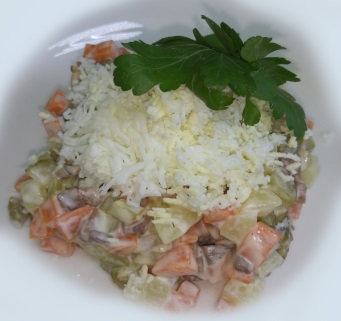 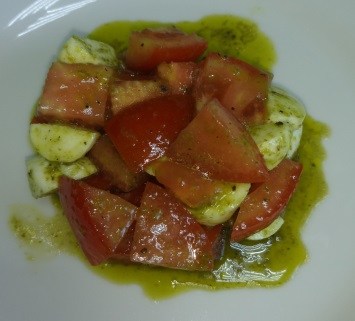 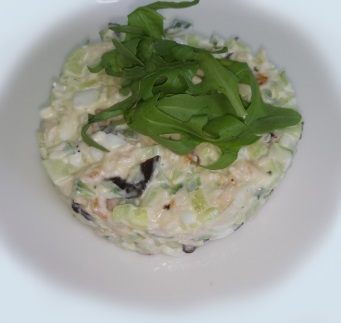 ГОРЯЧИЕ БЛЮДА НА ВЫБОР: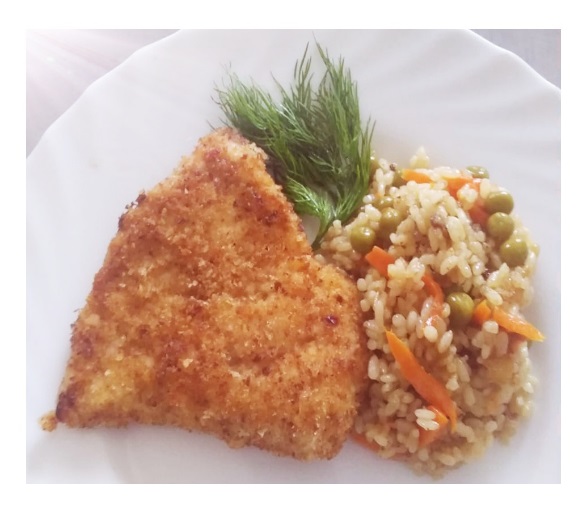 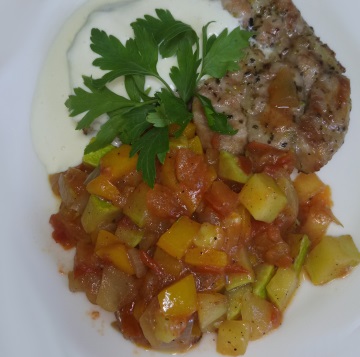 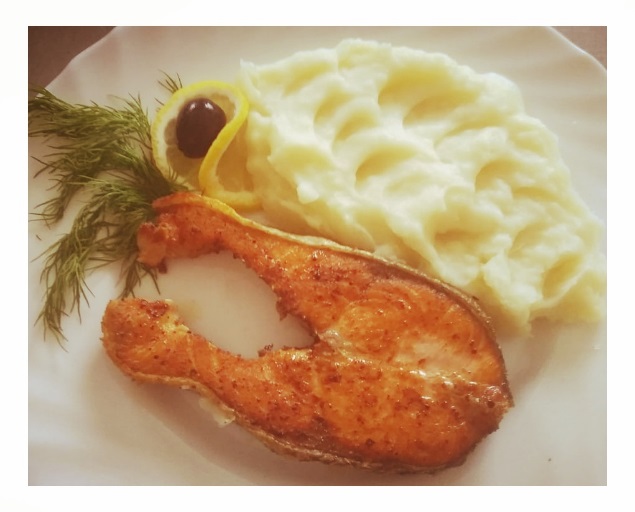 ДЕСЕРТ НА ВЫБОР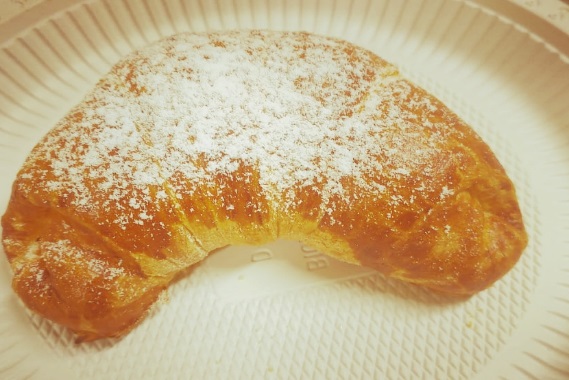 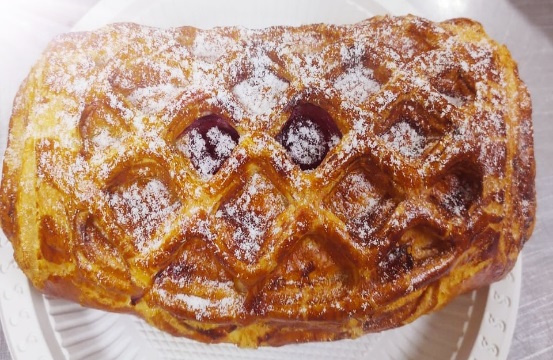 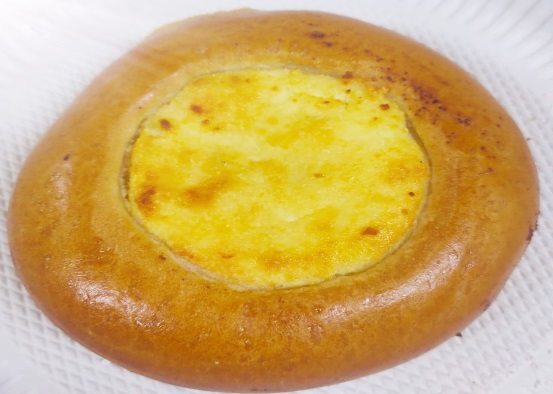 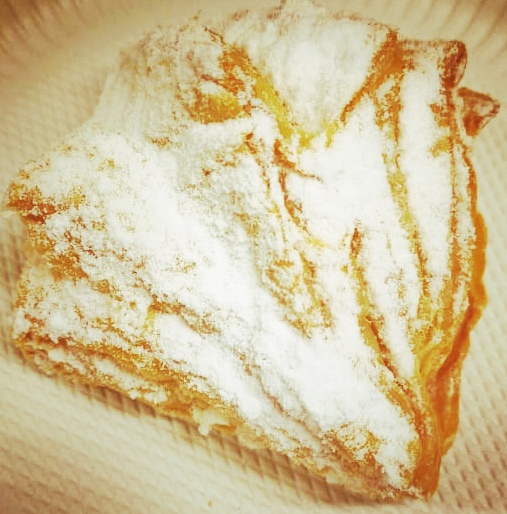 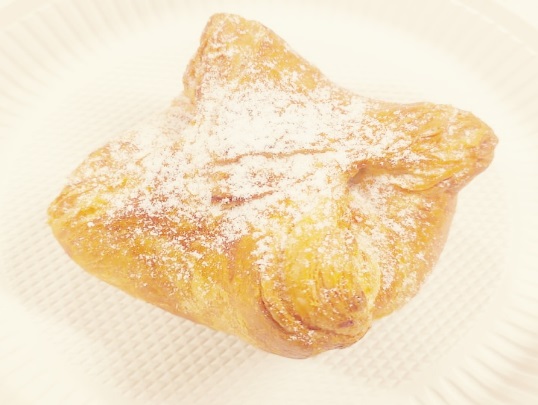 Приложение № 1.2к аукционной документацииДОГОВОР №_________________г. Южно-Сахалинск                                                                                      «___»_________  2023 г.Акционерное общество «Пассажирская компания «Сахалин», именуемое в дальнейшем «Покупатель», в лице генерального директора Костыренко Дмитрия Алексеевича, действующего на основании Устава, с одной стороны и ______________________________, именуемое в дальнейшем «Поставщик» в лице _________________________, действующего на основании Устава, с другой стороны, именуемые в дальнейшем «Стороны», заключили настоящий Договор о нижеследующем:1. ПРЕДМЕТ ДОГОВОРА1.1 Настоящий Договор заключен по результатам проведения аукционных процедур №__________ среди субъектов среднего и малого предпринимательства (протокол заседания комиссии по осуществлению закупок  АО «ПКС» от «___» _______ 20__ г. № _____).1.2. В соответствии с настоящим Договором Поставщик обязуется поставить продуктовые наборы, предназначенные для пассажиров вагонов повышенной комфортности, следующих в составе пассажирских поездов №№ 602,604 сообщением Ноглики - Южно-Сахалинск (именуемый в дальнейшем «Товар») в соответствии с заявками Покупателя, а Покупатель принимать и оплачивать их на условиях, предусмотренных настоящим Договором.1.3. Стоимость и ассортимент поставляемого Товара указаны в Приложении № 1, которое является неотъемлемой частью настоящего договора.1.4. Срок поставки по настоящему договору: с «01» апреля 2023 года по «31» марта 2024 года.2. СТОИМОСТЬ И ПОРЯДОК ОПЛАТЫ2.1. Поставляемый Товар по настоящему договору оплачивается по цене __________ (____________) рублей, в том числе НДС ________ (_____________________) за один продуктовый набор для пассажиров вагонов повышенной комфортности, с учетом всех возможных расходов, а также всех предусмотренных законодательством РФ налогов, сборов и иных обязательных платежей, транспортных  и иных расходов, погрузо-разгрузочных работ, а также стоимости необоротной тары.2.2. Оплата за поставленный Товар осуществляется после получения Товара и подписания товарной накладной в течение 7 (семи) рабочих дней после получения Покупателем полного комплекта документов (счета, счета-фактуры и других документов, предусмотренных договором) путем перечисления Покупателем денежных средств на расчетный счет Поставщика.Оплата формируется из расчета фактического поставленного и полученного Покупателем объема Товара.2.3. Поставщик предоставляет Покупателю счета-фактуры, оформленные в сроки и в соответствии с требованиями Налогового кодекса Российской Федерации и постановления Правительства РФ от 26.12.2011 №1137 «О формах и правилах заполнения (ведения) документов, применяемых при расчетах по налогу на добавленную стоимость». Кроме того, Поставщик предоставляет Покупателю надлежащим образом заверенные копии документов, подтверждающих право уполномоченных лиц Поставщика на подписание счетов-фактур. 2.4. В случае нарушения Поставщиком, являющимся субъектом малого и среднего предпринимательства, сроков представления комплекта первичных документов, указанных в п. 3.3. настоящего Договора, Поставщик уплачивает Покупателю штраф в размере 2,3% от стоимости договора  в отчетном месяце, подтвержденной документами, представленными в нарушение установленного Договором срока в течение 10 (десяти) календарных дней с даты предъявления Покупателем письменного требования.2.5. Покупатель не несет ответственность за нарушение сроков оплаты в случае не предоставления либо предоставления не надлежащим образом оформленных документов на оплату и (или) предоставления не полного пакета документов на оплату Поставщиком.2.6. Обязанность Покупателя по оплате за поставленный товар считается исполненной в момент списания денежных средств со счета Покупателя.2.7. Поставщик вправе использовать механизм финансирования под уступку денежного требования (факторинг) в соответствии с положениями гражданского законодательства Российской Федерации по согласованию с Заказчиком.3. СРОКИ И УСЛОВИЯ ПОСТАВКИ3.1. Покупатель ежедневно, не позднее чем за 6 (шесть) часов до отправления поезда, подает предварительную заявку на поставляемый товар в адрес Поставщика по телефонам (факсу)________ или по электронной почте________, с указанием количества, сроков и ассортимента Товара, а также не позднее, чем за 2 (два) часа до отправления поезда, уточняет заявку на поставляемый Товар.3.2. Поставщик осуществляет доставку Товара непосредственно в вагоны повышенной комфортности по следующим адресам: - в поезд №602,604 (станция Ноглики) ежедневно с 17-00 до 17-30 часов местного времени. Товар передается уполномоченному представителю Покупателя по накладным, оформляемым в соответствии с Приложением № 3, с указанием количества поставляемого Товара. Одновременно с передачей продуктовых наборов Поставщику передаются использованная посуда и столовые принадлежности для  санитарной обработки. При возврате посуды и столовых принадлежностей с поезда составляются акты приема-передачи, оформляемые по форме Приложения № 2 к договору. При этом в актах отражается точное количество передаваемой посуды и столовых принадлежностей.3.3. Не позднее 5 (пяти) дней после завершения отчетного периода Поставщик представляет Покупателю подписанный со своей стороны акт сдачи-приемки Товара в двух экземплярах, счет, счет-фактуру  и иные документы, предусмотренные договором. Отчетным периодом для целей настоящего договора является календарный месяц.3.4 Срок годности поставляемых продуктовых наборов должен учитывать время нахождения продуктов в поездах (12 часов) и составлять не менее 90% всего срока годности продукта.Дата и время изготовления горячих блюд, поставляемых в продуктовых наборах, не должны превышать 4 часа до отправления поезда №602, 604 ст. Ноглики. Дата и время изготовления мучных и кондитерских изделий, поставляемых в продуктовых наборах, не должны превышать 24 часов до отправления поездов.3.5. В сопроводительных документах на Товар и на упаковке продуктового набора Поставщик указывает дату и время его приготовления, срок и условия хранения, срок годности, а также состав ингредиентов, используемых для приготовления Товара, наименование организации - изготовителя. Продукты импортного производства в индивидуальной упаковке должны иметь сопроводительные надписи (этикетку) на русском языке.3.6. Все претензии от Покупателя по качеству, количеству и ассортименту товара могут быть предъявлены Покупателем Поставщику в течение 48 часов после получения товара от Поставщика.4. ПРАВА И ОБЯЗАННОСТИ СТОРОН4.1. Покупатель обязан:4.1.1. Предоставить столовую посуду и столовые принадлежности, перечень которых согласовывается сторонами, которые позволят Поставщику осуществлять поставку продуктовых наборов.Передача посуды и столовых принадлежностей  производится после заключения договора в соответствии с актом приема-передачи (приложение № 2 к договору) с указанием количества передаваемой посуды и столовых принадлежностей. При передаче с поезда посуды и столовых принадлежностей не допускать пересортицу с посудой, не предусмотренной первоначальным актом приема-передачи.В случае не предоставления Покупателем посуды или иного инвентаря, Поставщик оставляет за собой право поставлять продуктовые наборы в одноразовой посуде и одноразовых контейнерах-коробках, оплачиваемых Покупателем дополнительно.4.1.2. Оплатить Товар в размерах и в сроки, установленные настоящим Договором.4.2. Поставщик обязан:4.2.1. Осуществлять поставку Товара собственными силами и средствами  в количестве, предусмотренном заявкой Покупателя и в срок определенный  условиями настоящего договора.4.2.2. Доставлять продуктовые наборы в холодильных сумках, поддерживающих оптимальные условия хранения продуктовых наборов (от 0 до 5 градусов Цельсия). 4.2.3. Вести учет хранения и использования посуды и иного инвентаря Покупателя с ежемесячным предоставлением Покупателю инвентаризационной ведомости.4.2.4. Производить помывку посуды и столовых принадлежностей в соответствии с требованиями Санитарно-эпидемиологических правил № 2.3.6.1079-01 от 01.02.2002.4.2.5. Предоставлять Покупателю копии документов, подтверждающих право подписи на счетах-фактурах и других документах, предусмотренных договором  конкретными лицами.4.2.6. Предоставлять Заказчику в срок до 15 (пятнадцатого) числа месяца, следующего за отчетным полугодием акт сверки взаиморасчетов.4.2.7. Не разглашать конфиденциальную информацию третьим лицам и не использовать ее для  каких-либо целей, кроме связанных с выполнением обязательств по настоящему  Договору.5. ОТВЕТСТВЕННОСТЬ СТОРОН5.1. В случае поставки некомплектного, непригодного Товара, или Товара несоответствующего ассортимента установленного в Техническом задании Покупатель вправе отказаться от принятия данного Товара, а Поставщик обязан незамедлительно заменить или допоставить Товар. Транспортные расходы, связанные с проведением замены или допоставки Товара, Покупателем не возмещаются.5.2. При нарушении сроков поставки Товара Покупатель вправе потребовать от Поставщика уплатить штраф в размере 5% от суммы договора за отчетный месяц.5.3. За недопоставку или поставку Товара, не отвечающего требованиям настоящего  Договора по ассортименту и качеству поставляемого Товара, Поставщик обязан возместить Покупателю понесенный им ущерб и уплатить штраф в размере  5% от суммы договора за отчетный месяц.5.4.  При обнаружении недостачи посуды и столовых принадлежностей по вине Поставщика, выявляемой при ежемесячной инвентаризации, Поставщик обязуется возместить Покупателю ущерб в размере стоимости недостачи.5.5. В случае привлечения Покупателя к гражданской или административной ответственности в результате нанесения ущерба правам и интересам третьих лиц, из-за ненадлежащего выполнения Поставщиком своих обязательств по Договору, Поставщик возмещает Покупателю убытки Покупателя, связанных с уплатой штрафа, восстановлением нарушенных прав третьих лиц, а также компенсацию причиненного им реального  ущерба, упущенной выгоды, материального вреда.5.6. Перечисленные в настоящем договоре штрафные санкции могут быть взысканы Покупателем путем удержания причитающихся сумм при оплате счетов Поставщика. Если Покупатель не удержит по какой-либо причине сумму штрафных санкций, Поставщик обязуется уплатить такую сумму по первому письменному требованию Покупателя. 5.7. В случаях, не предусмотренных настоящим договором, за неисполнение или ненадлежащее исполнение своих обязательств по настоящему договору стороны несут ответственность в соответствии с законодательством Российской Федерации.5.8. Уплата Поставщиком штрафов и возмещение убытков не освобождают Поставщика от выполнения обязательств в натуре по настоящему договору.6. РАЗРЕШЕНИЕ СПОРОВ6.1. Все споры, возникающие при исполнении настоящего Договора, решаются Сторонами путем переговоров, которые могут проводиться, в том числе, путем отправления писем по почте, обмена факсимильными сообщениями.6.2. Если Стороны не придут к соглашению путем переговоров, все споры рассматриваются в претензионном порядке. Срок рассмотрения претензии – 15 календарных дней с даты ее получения.6.3. В случае если споры не урегулированы Сторонами с помощью переговоров и в претензионном порядке, то они передаются заинтересованной Стороной в Арбитражный суд Сахалинской области.7. АНТИКОРРУПЦИОННАЯ ОГОВОРКА7.1. При исполнении своих обязательств по настоящему Договору Стороны, их аффилированные лица, работники или посредники не выплачивают, не предлагают выплатить и не разрешают выплату каких-либо денежных средств или ценностей, прямо или косвенно, любым лицам для оказания влияния на действия или решения этих лиц с целью получить какие- либо неправомерные преимущества или для достижения иных неправомерных целей.При исполнении своих обязательств по настоящему Договору Стороны, их аффилированные лица, работники или посредники не осуществляют действия, квалифицируемые применимым для целей настоящего Договора законодательством как дача/получение взятки, коммерческий подкуп, а также иные действия, нарушающие требования применимого законодательства и международных актов о противодействии коррупции.7.2. В случае возникновения у Стороны подозрений, что произошло или может произойти нарушение каких-либо положений пункта 7.1 настоящего раздела, соответствующая Сторона обязуется уведомить об этом другую Сторону в письменной форме. В письменном уведомлении Сторона обязана сослаться на факты или предоставить материалы, достоверно подтверждающие или дающие основание предполагать, что произошло или может произойти нарушение каких-либо положений пункта 7.1 настоящего раздела другой Стороной, ее аффилированными лицами, работниками или посредниками.Каналы уведомления АО «ПКС» о нарушениях каких-либо положений пункта 7.1 настоящего раздела: 8 800 250 24 27, электронной почте antikorr@pk-sakhalin.ru.Каналы уведомления Исполнителя о нарушениях каких-либо положений пункта 7.1 настоящего раздела: 	,	электронная почтаСторона, получившая уведомление о нарушении каких-либо положений пункта 7.1 настоящего раздела, обязана рассмотреть уведомление и сообщить другой Стороне об итогах его рассмотрения в течение пяти рабочих дней с даты получения письменного уведомления. Стороны гарантируют осуществление надлежащего разбирательства по фактам нарушения положений пункта 7.1 настоящего раздела с соблюдением принципов конфиденциальности и применение эффективных мер по предотвращению возможных конфликтных ситуаций. Стороны гарантируют отсутствие негативных последствий как для уведомившей Стороны в целом, так и для конкретных работников уведомившей Стороны, сообщивших о факте нарушений.В случае подтверждения факта нарушения одной Стороной положений пункта 7.1 настоящего раздела и/или неполучения другой Стороной информации об итогах рассмотрения уведомления о нарушении в соответствии с пунктом 2 настоящего раздела, другая Сторона имеет право расторгнуть настоящий Договор в одностороннем внесудебном порядке путем направления письменного уведомления не позднее, чем за 30 - (тридцать) календарных дней до даты прекращения действия настоящего Договора.8. НАЛОГОВАЯ ОГОВОРКА8.1. Исполнитель гарантирует, что:зарегистрирован в ЕГРЮЛ надлежащим образом;его Исполнительный орган находится и осуществляет функции управления по месту регистрации юридического лица, и в нем нет дисквалифицированных лиц;располагает персоналом, имуществом и материальными ресурсами, необходимыми для выполнения своих обязательств по договору, а в случае привлечения подрядных организаций (соисполнителей) принимает все меры должной осмотрительности, чтобы подрядные организации (соисполнители) соответствовали данному требованию;располагает лицензиями, необходимыми для осуществления деятельности и исполнения обязательств по договору, если осуществляемая по договору деятельность является лицензируемой;является членом саморегулируемой организации, если осуществляемая по договору деятельность требует членства в саморегулируемой организации;ведет бухгалтерский учет и составляет бухгалтерскую отчетность в соответствии с законодательством Российской Федерации и нормативными правовыми актами по бухгалтерскому учету, представляет годовую бухгалтерскую отчетность в налоговый орган; ведет налоговый учет и составляет налоговую отчетность в соответствии с законодательством Российской Федерации, субъектов Российской Федерации и нормативными правовыми актами органов местного самоуправления, своевременно и в полном объеме представляет налоговую отчетность в налоговые органы;не допускает искажения сведений о фактах хозяйственной жизни (совокупности таких фактов) и объектах налогообложения в первичных документах, бухгалтерском и налоговом учете, в бухгалтерской и налоговой отчетности, а также не отражает в бухгалтерском и налоговом учете, в бухгалтерской и налоговой отчетности факты хозяйственной жизни выборочно, игнорируя те из них, которые непосредственно не связаны с получением налоговой выгоды;своевременно и в полном объеме уплачивает налоги, сборы и страховые взносы;отражает в налоговой отчетности по НДС все суммы НДС, предъявленные Заказчику; лица, подписывающие от его имени первичные документы и счета-фактуры, имеют на это все необходимые полномочия и доверенности.8.2. Если Исполнитель  нарушит гарантии (любую одну, несколько или все вместе), указанные в пункте 8.1 настоящего раздела,  и это повлечет:предъявление налоговыми органами требований к Заказчику об уплате налогов, сборов, страховых взносов, штрафов, пеней, отказ в возможности признать расходы для целей налогообложения прибыли или включить НДС в состав налоговых вычетов и(или)предъявление третьими лицами, купившими у Заказчика товары (работы, услуги), имущественные права, являющиеся предметом настоящего договора, требований к Заказчику о возмещении убытков в виде начисленных по решению налогового органа налогов, сборов, страховых взносов, пеней, штрафов, а также возникших из-за отказа в возможности признать расходы для целей налогообложения прибыли или включить НДС в состав налоговых вычетов,то Исполнитель обязуется возместить Заказчику убытки, который последний понес вследствие таких нарушений. 8.3. Исполнитель  в соответствии со ст. 406.1. Гражданского кодекса Российской Федерации, возмещает Заказчику все убытки последнего, возникшие в случаях, указанных в пункте 8.2 настоящего раздела. При этом факт оспаривания или не оспаривания налоговых доначислений в налоговом органе, в том числе вышестоящем, или в суде, а также факт оспаривания или не оспаривания в суде претензий третьих лиц не влияет на обязанность Исполнителя возместить имущественные потери.9. ПОРЯДОК ВНЕСЕНИЯ ИЗМЕНЕНИЙ, ДОПОЛНЕНИЙ В ДОГОВОР И ЕГО РАСТОРЖЕНИЯ9.1. В настоящий договор могут быть внесены изменения и дополнения, которые оформляются сторонами дополнительными соглашениями к настоящему Договору.9.2. Стороны вправе расторгнуть настоящий договор (отказаться от исполнения настоящего договора) по основаниям, в порядке и с применением последствий, предусмотренных настоящим договором и законодательством Российской Федерации. При этом Покупатель вправе в любое время расторгнуть настоящий договор в одностороннем порядке.9.3. Расторжение настоящего договора в одностороннем порядке (отказ от исполнения настоящего договора) осуществляется путем направления одной стороной письменного уведомления об этом другой стороне не позднее, чем за 15 (пятнадцать) календарных дней до даты прекращения действия настоящего договора. Настоящий договор считается прекращенным с даты, указанной в уведомлении. При этом Покупатель обязан оплатить Продукцию, поставленную до даты получения Поставщиком уведомления о расторжения настоящего Договора.9.4. В случае расторжения договора сторонами производится сверка взаимных расчетов и подписывается акт сверки. 10. СРОК ДЕЙСТВИЯ ДОГОВОРА10.1. Настоящий договор вступает в силу с 01 апреля 2023  года и действует по 31 марта 2024 года, а в части расчетов сторон - до полного их завершения.11. ПРОЧИЕ УСЛОВИЯ11.1. При изменении адресов, банковских реквизитов, органов управления Стороны обязаны информировать об этом друг друга в письменной форме в пятидневный срок со дня таких изменений.11.2. Вся переписка, касающихся исполнения условий настоящего Договора осуществляется Сторонами по адресам, телефонам, факсам, адресам электронной почты, указанным в разделе 12 настоящего Договора. Все уведомления и сообщения, отправленные Сторонами друг другу по адресам электронной почты и/или по телефонным номерам, признаются Сторонами официальной перепиской в рамках настоящего Договора.11.3. Датой передачи соответствующего сообщения считается день отправления факсимильного сообщения или сообщения электронной почты.11.4. Ответственность за получение сообщений и уведомлений вышеуказанным способом лежит на получающей Стороне. Сторона, направившая сообщение, не несет ответственности за задержку доставки сообщения, если такая задержка явилась результатом неисправности систем связи, действия/бездействия провайдеров или иных форс-мажорных обстоятельств.Ответственность за предоставление недостоверных реквизитов и, возникшие в связи с этим у Сторон последствия в части невозможности исполнения обязательств по настоящему Договору и убытки, принимает на себя Сторона, предоставившая недостоверные сведения.11.5. Стороны осуществляют электронный документооборот по телекоммуникационным каналам связи с применением усиленной квалифицированной электронной подписи в соответствии с порядком, определенным в приложении № 4 к настоящему Договору. 11.6. Настоящий Договор заключен в двух экземплярах, имеющих одинаковую силу, по одному для каждой из Сторон. Все приложения к настоящему Договору, дополнительные соглашения, и изменения составляют его неотъемлемую часть.11.7. Во всем остальном, что не предусмотрено настоящим Договором, Стороны будут руководствоваться законодательством Российской Федерации.11.8. К настоящему Договору прилагаются:Техническое задание (Приложение № 1);Акт приема-передачи посуды и столовых принадлежностей (Приложение № 2).Накладная (Приложение № 3)Порядок электронного документооборота (Приложения № 4).Все приложения к настоящему договору составляют его неотъемлемую часть.12. АДРЕСА, РЕКВИЗИТЫ И ПОДПИСИ СТОРОНПриложение № 1к договору от «___»________2023 г. № ______Техническое заданиеПриложение № 1 к техническому заданиюаукционной документацииМЕНЮ ДЛЯ ПАССАЖИРОВ ДАЛЬНЕГО СЛЕДОВАНИЯ СВ ВАГОНОВ                                                                 ПО МАРШРУТУ ЮЖНО-САХАЛИНСК-НОГЛИКИ-ЮЖНО-САХАЛИНСК(Допускается изменения по выходу и калорийности ±3%) ХОЛОДНЫЕ ЗАКУСКИ И САЛАТЫ НА ВЫБОР:ГОРЯЧИЕ БЛЮДА НА ВЫБОР:ДЕСЕРТ НА ВЫБОРПриложение № 2к договору от «___»________2023 г. № ______Акт приема - передачи посуды и столовых принадлежностей№ _______«___»__________________г.Сдал от Покупателя_______________________________________________ ______________                                                       ФИО,  должность, подпись,                    расшифровка подписиПринял от Поставщика_________________________________________________________                                               ФИО, должность, подпись,                             расшифровка подписиСдал от Поставщика___________________________________________________________                                                          ФИО, должность, подпись,                расшифровка подписиПринял от Покупателя ___________________________________________________________                                                    ФИО, должность,  подпись,        т          расшифровка подписи                 Приложение № 3к договору от «___»________2023 г. № ______«____» ____________________ г.Накладная №__Отпустил_____________________			Получил__________________(ФИО, подпись)					(ФИО, подпись)Приложение № 4 к договору оказания услугот «_____» __________ 2023 г№_________________________ Порядок использования электронных документовТермины и определенияЭлектронный документ - это информация в электронной форме, подписанная квалифицированной электронной подписью, к которой для целей настоящего Порядка относятся электронные первичные документы и электронные счета-фактуры, подписанные квалифицированной электронной подписью.Электронный первичный документ - первичный учетный документ, составленный в соответствии с Федеральным законом от 16.12.2011 № 402-ФЗ «О бухгалтерском учете», от 06.04.2011 г. № 63-ФЗ «Об электронной подписи» и настоящим Договором, подписанный квалифицированной электронной подписью.Электронный счет-фактура - это счет-фактура, составленный в соответствии с требованиями статьи 169 Налогового кодекса Российской Федерации и подписанный электронной подписью.Электронная подпись - информация в электронной форме, которая присоединена к другой информации в электронной форме (подписываемой информации) или иным образом связана с такой информацией и которая используется для определения лица, подписывающего информацию.Квалифицированная электронная подпись - вид усиленной электронной подписи, ключ проверки которой указан в квалифицированном сертификате.Квалифицированный сертификат - это сертификат ключа проверки электронной подписи, выданный аккредитованным удостоверяющим центром, входящим в сеть доверенных удостоверяющих центров ФНС.Удостоверяющий центр - организация, осуществляющая функции по созданию и выдаче сертификатов ключей проверки электронных подписей, а также иные функции возложенные на него законодательством.Стороны - участники соглашения об использовании электронных документов, совместно именуемые Стороны.Оператор - организация, обеспечивающая обмен открытой и конфиденциальной информацией по телекоммуникационным каналам связи в рамках электронного документооборота между Сторонами, удовлетворяющая требованиям ФНС России к операторам электронного документооборота.Направляющая сторона - Сторона, направляющая документ в электронном виде по телекоммуникационным каналам связи другой Стороне.Получающая сторона - Сторона получающая от Направляющей стороны документ в электронном виде по телекоммуникационным каналам связи.Общие положенияНастоящий Порядок устанавливает общие принципы осуществления электронного документооборота между Сторонами в соответствии с:Гражданским кодексом Российской Федерации;Налоговым кодексом Российской Федерации;Федеральным законом от 06.04.2011 № 63-ФЗ «Об электронной подписи»;Федеральным законом от 06.12.2011 № 402-ФЗ «О бухгалтерском учете»;порядком выставления и получения счетов-фактур в электронной форме по телекоммуникационным каналам связи с применением усиленной квалифицированной электронной подписи, утвержденного приказом Министерства финансов Российской Федерации от 10 ноября 2015 г. № 174н;настоящим Договором;- Договором (Соглашением) с Оператором электронного документооборота.Электронными документами, которыми обмениваются Стороны, являются:- счет-фактура;- корректировочная счет-фактура:- универсальный передаточный документ;- универсальный корректировочный документ;- акт выполненных работ (оказанных услуг);- корректировочный акт выполненных работ (оказанных услуг);- иные документы, предусмотренные условиями настоящего Договора.Электронные документы должны быть:сформированы по формату, утвержденному ФНС России, а при отсутствии формата, утвержденного ФНС России, по формату, согласованному Сторонами;эквивалентны документам на бумажных носителях, заверенным соответствующими подписями и печатями, в соответствии с пунктом 3 настоящего Порядка.Признание электронных документов равнозначными документам
на бумажном носителеЭлектронный документ признается равнозначным аналогичному подписанному собственноручно документу на бумажном носителе и порождает для Сторон юридические последствия в виде установления, изменения и прекращения, взаимных прав и обязанностей при одновременном соблюдении следующих условий: подтверждена действительность квалифицированного сертификата ключа проверки электронной подписи, с помощью которой подписан данный электронный документ, на дату подписания документа; получен положительный результат проверки принадлежности владельцу квалифицированного сертификата квалифицированной электронной подписи, с помощью которой подписан данный электронный документ; подтверждено отсутствие изменений, внесенных в этот документ после его подписания; квалифицированная электронная подпись, с помощью которой подписан электронный документ, используется с учетом ограничений, содержащихся в квалифицированном сертификате.При соблюдении условий, приведенных в пункте 2.2. настоящего Порядка, электронный документ должен приниматься Сторонами к учету в качестве первичного учетного документа, использоваться в качестве доказательства в судебных разбирательствах, предоставляться в государственные органы по запросам последних.Подписание электронного документа, бумажный аналог которого должен содержать подписи и (или) печати обеих Сторон, осуществляется путем последовательного подписания данного электронного документа каждой из Сторон.Каждая из Сторон несет ответственность за обеспечение конфиденциальности ключей квалифицированной электронной подписи, недопущение использования принадлежащих ей ключей без ее согласия.Ведение электронного документооборота с применением электронной подписи осуществляется после проведения Сторонами тестового обмена электронными документами и ввода в промышленную эксплуатацию электронного документооборота.Взаимодействие с удостоверяющим центром и операторомСтороны обязуются за свой счет получить квалифицированные сертификаты электронной подписи, которые можно будет использовать в течение всего срока действия настоящего Договора.Условия использования средств электронной подписи и порядок ее проверки, правила обращения с ключами и квалифицированными сертификатами квалифицированной электронной подписи устанавливаются Регламентами удостоверяющего центра.При обмене электронными первичными документами через Оператора, Стороны до начала осуществления обмена электронными документами должны:заключить Договор (Соглашение) с Оператором;оформить и представить Оператору заявление об участии в обмене электронными документами;получить у Оператора идентификатор участника, реквизиты доступа и другие необходимые данные;обеспечить ввод в промышленную эксплуатацию электронного документооборота.В случае изменения учетных данных, содержащихся в заявлении об участии в обмене электронными документами в электронном виде по телекоммуникационным каналам связи, Сторона не позднее трех рабочих дней со дня соответствующего изменения представляет Оператору заявление о внесении изменений в ранее сообщенные данные.Прочие условияВ случае несоответствия производственного календаря рабочего времени одной из Сторон производственному календарю рабочего времени Российской Федерации первым рабочим днем признается рабочий день согласно производственному календарю рабочего времени Российской Федерации.В случае невозможности производить обмен электронными документами (в т.ч. при неполучении извещений о получении электронного документа, при отсутствии любого вида связи с Получающей Стороной и пр.) Направляющая Сторона оформляет документы на бумажных носителях в письменном виде и Стороны считают их оригиналами.Разрешение споровКвалифицированная электронная подпись, которой подписан электронный документ, удовлетворяющий условиям, перечисленным в пункте 3 настоящего Порядка, признается действительной до тех пор, пока решением суда не установлено иное.Приложение № 1.3к аукционной документацииФормы документов, предоставляемых в составе заявки участникаФорма сведений об участникеНа бланке участникаСВЕДЕНИЯ ОБ УЧАСТНИКЕ АУКЦИОНА№ ____ по лоту № ___Форма сведений об участнике должна быть подготовлена отдельно на каждый лот и представлена во второй части заявки в формате MS Word______________ (указать наименование участника, а в случае участия нескольких лиц на стороне одного участника, сведения о каждом лице, выступающем на стороне участника) (далее – участник).Сведения об участнике – юридическом лице, а также о лицах, выступающих на стороне участника (указываются сведения в отношении каждого юридического лица, выступающего на стороне участника).Таблица включается в форму сведений об участнике, если участником закупки является юридическое лицо.Сведения об участнике физическом лице (индивидуальном предпринимателе), а также о лицах, выступающих на стороне участника (указываются сведения в отношении каждого физического лица (индивидуального предпринимателя), выступающего на стороне участника).Таблица включается в форму сведений об участнике, если участником закупки является физическое лицо, в том числе зарегистрированное в качестве индивидуального предпринимателя либо применяющее специальный налоговый режим «Налог на профессиональный доход».Сведения о предоставлении товаров собственного производства, товаров российского происхождения, а также инновационных и высокотехнологичных товаров, работ, услуг:Форма технического предложения участникаИнструкция по заполнению формы технического предложения:Техническое предложение оформляется участником отдельно по каждому лоту и предоставляется в формате MS WordТехническое предложение состоит из 2 частей. I часть является неизменяемой и обязательной для участников процедур закупок. II часть заполняется участником с учетом требований технического задания и характеристик предлагаемых товаров, работ, услуг.Характеристики товаров, работ, услуг должны быть изложены таким образом, чтобы при рассмотрении заявок не допускалось их неоднозначное толкование. Описание характеристик должно соответствовать требованиям технического задания, а также форме технического предложения. При поставке товаров в техническом предложении должны быть указаны наименования предлагаемого товара, марка (при наличии), модель (при наличии), наименование производителя (если такое требование предусмотрено формой технического предложения) по каждой номенклатурной позиции.В техническом предложении не допускается указание наименования участника, а также ценового предложения. Техническое предложение предоставляется в составе первой части заявки на участие в закупке.Техническое предложениеI частьНомер закупки, номер и предмет лота ________________________________________________________________ (участник должен указать номер закупки, номер и предмет лота, соответствующие указанным в аукционной документации)1. Подавая настоящее техническое предложение, обязуюсь:1) поставить товары, предусмотренные настоящим техническим предложением, в полном соответствии с:а) нормативными документами, перечисленными в техническом задании аукционной документации;б) требованиями к безопасности поставляемых товаров, указанными в техническом задании аукционной документации;в) требованиями к качеству поставляемых товаров, указанными в техническом задании аукционной документации;г) требованиями к результату поставки товаров, указанными в техническом задании аукционной документации.2) поставить товар (если условиями технического задания документации о закупке предусмотрена поставка товара), в соответствии с  требованиями к упаковке и отгрузке, указанными в техническом задании документации о закупке;3) поставить товары в месте(ах) поставки, предусмотренном(ых) в техническом задании аукционной документации;4) поставить товар в соответствии с условиями  и порядком поставки товаров, указанными в техническом задании аукционной документации.2. Подавая настоящее техническое предложение, выражаю свое согласие с формой, порядком и сроками оплаты, условиями и порядком поставки товаров, указанными в техническом задании аукционной документации.3. Подавая настоящее техническое предложение, подтверждаю, что:1) порядок формирования предложенной цены соответствует требованиям технического задания и включает все расходы, предусмотренные в техническом задании документации о закупке;2) товары свободны от любых прав со стороны третьих лиц, участник согласен передать все права на товары в случае признания победителем, заказчику;3) поставляемый товар не является контрафактным (применимо, если условиями закупки предусмотрена поставка товара);4) поставляемый товар является новым (не был в употреблении, в ремонте, в том числе, который не был восстановлен, у которого не была осуществлена замена составных частей, не были восстановлены потребительские свойства) в случае, если иное не предусмотрено техническим заданием аукционной документации (применимо, если условиями закупки предусмотрена поставка товара).II частьПриложение № 1.3к аукционной документацииФорма сведений о наименовании страны происхождения поставляемого товарапредставляется в формате WordСведения о наименовании страны происхождения поставляемого товараЧасть 2. Сроки проведения закупки, контактные данные№ п/пПараметры конкурентной закупкиУсловия конкурентной закупки1.1Способ проведения конкурентной закупкиОткрытый аукцион среди субъектов малого и среднего предпринимательства в электронной форме, №115 /ОАЭ-ПКС/Т1.2Предмет конкурентной закупкиПоставка продуктовых наборов в вагоны повышенной комфортности на ст. НогликиСведения о наименовании закупаемых услуг, их количестве (объеме), ценах за единицу услуги, начальной (максимальной) цене договора, расходах участника, нормативных документах, согласно которым установлены требования, технических и функциональных характеристиках услуги, требования к их безопасности, качеству, к результатам, иные требования, связанные с определением соответствия оказываемой услуги потребностям заказчика, место, условия и сроки оказания услуг, форма, сроки и порядок оплаты указываются в техническом задании, являющемся приложением № 1.1 к аукционной документации.1.3Антидемпинговые мерыАнтидемпинговые меры не предусмотрены.1.4Обеспечение заявокОбеспечение заявок не предусмотрено.1.5Обеспечение исполнения договораОбеспечение исполнения договора предусмотрено. Размер обеспечения исполнения договора составляет 5% от начальной (максимальной) цены без учета НДС – 134290,00 (сто тридцать четыре тысячи двести девяносто) рублей 00 копеек.Способы обеспечения исполнения договора, требования к порядку и сроку предоставления обеспечения, основное обязательство, исполнение которого обеспечивается, указаны в пункте 3.18 аукционной документации. Срок исполнения основного обязательства указан в разделе 4 «Сроки поставки товаров, выполнения работ, оказания услуг» технического задания, являющегося приложением № 1.1 аукционной документации.В случае если участник предоставляет обеспечение исполнения договора в форме независимой гарантии, такая гарантия (проект гарантии) направляется по адресу: MitrofanovaMN@pk-sakhalin.ru на имя ведущего юрисконсульта Митрофановой Марины Николаевны, тел. 8 (4242) 71-45-55, доб. 129.Банковские реквизиты для внесения денежных средств:р/с 40702810908020008931в филиале Банк ВТБ (ПАО) в г. ХабаровскеБИК 040813727к/с № 30101810400000000727Наименование получателя денежных средств:Акционерное общество «Пассажирская компания «Сахалин» (АО «ПКС»)ИНН 6501243453КПП 650101001Назначение платежа: обеспечение договора для участия в (вид процедуры) №_____/___-_____/__, № лота ___, ОКПО ________. Адрес: индекс ______, г. ________, ул. _____________, д. __, стр. __. НДС не облагается.1.6Приоритет услуг, оказываемых российскими лицами, по отношению к услугам, оказываемым иностранными лицамиПриоритет не установлен.1.7Требования законодательства Российской Федерации к лицам, осуществляющим оказание услугиНе предусмотрено.1.8Изменение объема услуг, предусмотренных договором, при изменении  потребностиИзменение количества предусмотренных договором объема услуг при изменении потребности в услугах, на оказание которых заключен договор, допускается в пределах 30% от начальной (максимальной) цены договора (цены лота) без учета НДС.1.9Выбор победителяПо итогам аукциона определяется один победитель по каждому лоту.1.10Количество договоров и их видыПо итогам аукциона заключается 1 (один) договор оказания услуг. 1.11Особые условия заключения и исполнения договораНе предусмотрено.1.12ПриложенияТехническое заданиеПроект(ы) договора(ов)Формы документов, предоставляемых в составе заявки участника: Форма  сведений об участнике;Форма технического предложения участника;Форма сведений о наименовании страны происхождения поставляемого товара Приложение № 1.1к аукционной документации1. Наименование закупаемых товаров, их количество (объем), цены за единицу товара и начальная (максимальная) цена договора1. Наименование закупаемых товаров, их количество (объем), цены за единицу товара и начальная (максимальная) цена договора1. Наименование закупаемых товаров, их количество (объем), цены за единицу товара и начальная (максимальная) цена договора1. Наименование закупаемых товаров, их количество (объем), цены за единицу товара и начальная (максимальная) цена договора1. Наименование закупаемых товаров, их количество (объем), цены за единицу товара и начальная (максимальная) цена договора1. Наименование закупаемых товаров, их количество (объем), цены за единицу товара и начальная (максимальная) цена договора1. Наименование закупаемых товаров, их количество (объем), цены за единицу товара и начальная (максимальная) цена договора1. Наименование закупаемых товаров, их количество (объем), цены за единицу товара и начальная (максимальная) цена договора1. Наименование закупаемых товаров, их количество (объем), цены за единицу товара и начальная (максимальная) цена договора1. Наименование закупаемых товаров, их количество (объем), цены за единицу товара и начальная (максимальная) цена договораНаименование товараНаименование товараНаименование товараНаименование товараЕд.изм.Ед.изм.Кол-во (объем)Цена за единицу, руб. без учета НДСВсего, руб. без учета НДСВсего, руб. с учетом НДСПоставка продуктовых наборов в СВ вагоны на ст. Ноглики, в том числе:Поставка продуктовых наборов в СВ вагоны на ст. Ноглики, в том числе:Поставка продуктовых наборов в СВ вагоны на ст. Ноглики, в том числе:Поставка продуктовых наборов в СВ вагоны на ст. Ноглики, в том числе:наборнабор4 2362 685 461,3 222 979,342022 год2022 год2022 год2022 годнаборнабор3225628,052 025 461,252023 год2023 год2023 год2023 годнаборнабор1011653,17660 354,87Порядок формирования начальной (максимальной) ценыПорядок формирования начальной (максимальной) ценыПорядок формирования начальной (максимальной) ценыПорядок формирования начальной (максимальной) ценыНачальная (максимальная) цена договора включает в себя все возможные расходы, а также все предусмотренные законодательством РФ налоги, сборы и иные обязательные платежи, транспортные и иные расходы, погрузо-разгрузочные работы, а также стоимость необоротной тары.Начальная (максимальная) цена договора включает в себя все возможные расходы, а также все предусмотренные законодательством РФ налоги, сборы и иные обязательные платежи, транспортные и иные расходы, погрузо-разгрузочные работы, а также стоимость необоротной тары.Начальная (максимальная) цена договора включает в себя все возможные расходы, а также все предусмотренные законодательством РФ налоги, сборы и иные обязательные платежи, транспортные и иные расходы, погрузо-разгрузочные работы, а также стоимость необоротной тары.Начальная (максимальная) цена договора включает в себя все возможные расходы, а также все предусмотренные законодательством РФ налоги, сборы и иные обязательные платежи, транспортные и иные расходы, погрузо-разгрузочные работы, а также стоимость необоротной тары.Начальная (максимальная) цена договора включает в себя все возможные расходы, а также все предусмотренные законодательством РФ налоги, сборы и иные обязательные платежи, транспортные и иные расходы, погрузо-разгрузочные работы, а также стоимость необоротной тары.Начальная (максимальная) цена договора включает в себя все возможные расходы, а также все предусмотренные законодательством РФ налоги, сборы и иные обязательные платежи, транспортные и иные расходы, погрузо-разгрузочные работы, а также стоимость необоротной тары.Применяемая при расчете начальной (максимальной) цены ставка НДСПрименяемая при расчете начальной (максимальной) цены ставка НДСПрименяемая при расчете начальной (максимальной) цены ставка НДСПрименяемая при расчете начальной (максимальной) цены ставка НДС20%20%20%20%20%20%2. Требования к товарам2. Требования к товарам2. Требования к товарам2. Требования к товарам2. Требования к товарам2. Требования к товарам2. Требования к товарам2. Требования к товарам2. Требования к товарам2. Требования к товарамПоставка продуктовых наборов в СВ вагоны на ст. НогликиПоставка продуктовых наборов в СВ вагоны на ст. НогликиПоставка продуктовых наборов в СВ вагоны на ст. НогликиНормативные документы, согласно которым установлены требованияНормативные документы, согласно которым установлены требования- ГОСТ Р 55051— 2012 «Услуги общественного питания»;- ГОСТ Р 51074-2003 «Продукты пищевые. Информация для потребителя. Общие требования»;- Санитарные правила (СП 2.3.6.2820-10, 2.3.6-2867-11) Минздрава РФ;- Санитарно-эпидемиологические правила и нормативы № 2.3.2.1078-01 от 14.11.2001 «Продовольственное сырье и пищевые продукты. Гигиенические требования безопасности и пищевой ценности пищевых продуктов»;- Санитарно-эпидемиологические правила и нормативы № 2.3.2.1324-03 от 25.06.2003 «Продовольственное сырье и пищевые продукты. Гигиенические требования к срокам годности и условиям хранения пищевых продуктов».- ГОСТ Р 55051— 2012 «Услуги общественного питания»;- ГОСТ Р 51074-2003 «Продукты пищевые. Информация для потребителя. Общие требования»;- Санитарные правила (СП 2.3.6.2820-10, 2.3.6-2867-11) Минздрава РФ;- Санитарно-эпидемиологические правила и нормативы № 2.3.2.1078-01 от 14.11.2001 «Продовольственное сырье и пищевые продукты. Гигиенические требования безопасности и пищевой ценности пищевых продуктов»;- Санитарно-эпидемиологические правила и нормативы № 2.3.2.1324-03 от 25.06.2003 «Продовольственное сырье и пищевые продукты. Гигиенические требования к срокам годности и условиям хранения пищевых продуктов».- ГОСТ Р 55051— 2012 «Услуги общественного питания»;- ГОСТ Р 51074-2003 «Продукты пищевые. Информация для потребителя. Общие требования»;- Санитарные правила (СП 2.3.6.2820-10, 2.3.6-2867-11) Минздрава РФ;- Санитарно-эпидемиологические правила и нормативы № 2.3.2.1078-01 от 14.11.2001 «Продовольственное сырье и пищевые продукты. Гигиенические требования безопасности и пищевой ценности пищевых продуктов»;- Санитарно-эпидемиологические правила и нормативы № 2.3.2.1324-03 от 25.06.2003 «Продовольственное сырье и пищевые продукты. Гигиенические требования к срокам годности и условиям хранения пищевых продуктов».- ГОСТ Р 55051— 2012 «Услуги общественного питания»;- ГОСТ Р 51074-2003 «Продукты пищевые. Информация для потребителя. Общие требования»;- Санитарные правила (СП 2.3.6.2820-10, 2.3.6-2867-11) Минздрава РФ;- Санитарно-эпидемиологические правила и нормативы № 2.3.2.1078-01 от 14.11.2001 «Продовольственное сырье и пищевые продукты. Гигиенические требования безопасности и пищевой ценности пищевых продуктов»;- Санитарно-эпидемиологические правила и нормативы № 2.3.2.1324-03 от 25.06.2003 «Продовольственное сырье и пищевые продукты. Гигиенические требования к срокам годности и условиям хранения пищевых продуктов».- ГОСТ Р 55051— 2012 «Услуги общественного питания»;- ГОСТ Р 51074-2003 «Продукты пищевые. Информация для потребителя. Общие требования»;- Санитарные правила (СП 2.3.6.2820-10, 2.3.6-2867-11) Минздрава РФ;- Санитарно-эпидемиологические правила и нормативы № 2.3.2.1078-01 от 14.11.2001 «Продовольственное сырье и пищевые продукты. Гигиенические требования безопасности и пищевой ценности пищевых продуктов»;- Санитарно-эпидемиологические правила и нормативы № 2.3.2.1324-03 от 25.06.2003 «Продовольственное сырье и пищевые продукты. Гигиенические требования к срокам годности и условиям хранения пищевых продуктов».Поставка продуктовых наборов в СВ вагоны на ст. НогликиПоставка продуктовых наборов в СВ вагоны на ст. НогликиПоставка продуктовых наборов в СВ вагоны на ст. НогликиТехнические и функциональные характеристикиТехнические и функциональные характеристикиПродуктовый набор для поезда № 602, 604сообщением Ноглики - Южно-Сахалинск Срок годности поставляемых продуктовых наборов должен учитывать время нахождения продуктов в поезде (12 часов) и составлять не менее 90% всего срока годности продукта. Дата и время изготовления горячих блюд, поставляемых в продуктовых наборах, не должны превышать 4 часа до отправления поезда  №602, 604 со станции Ноглики. Дата и время изготовления мучных и кондитерских изделий, поставляемых в продуктовых наборах, не должны превышать 24 часов до отправления поездов.Продуктовый набор для поезда № 602, 604сообщением Ноглики - Южно-Сахалинск Срок годности поставляемых продуктовых наборов должен учитывать время нахождения продуктов в поезде (12 часов) и составлять не менее 90% всего срока годности продукта. Дата и время изготовления горячих блюд, поставляемых в продуктовых наборах, не должны превышать 4 часа до отправления поезда  №602, 604 со станции Ноглики. Дата и время изготовления мучных и кондитерских изделий, поставляемых в продуктовых наборах, не должны превышать 24 часов до отправления поездов.Продуктовый набор для поезда № 602, 604сообщением Ноглики - Южно-Сахалинск Срок годности поставляемых продуктовых наборов должен учитывать время нахождения продуктов в поезде (12 часов) и составлять не менее 90% всего срока годности продукта. Дата и время изготовления горячих блюд, поставляемых в продуктовых наборах, не должны превышать 4 часа до отправления поезда  №602, 604 со станции Ноглики. Дата и время изготовления мучных и кондитерских изделий, поставляемых в продуктовых наборах, не должны превышать 24 часов до отправления поездов.Продуктовый набор для поезда № 602, 604сообщением Ноглики - Южно-Сахалинск Срок годности поставляемых продуктовых наборов должен учитывать время нахождения продуктов в поезде (12 часов) и составлять не менее 90% всего срока годности продукта. Дата и время изготовления горячих блюд, поставляемых в продуктовых наборах, не должны превышать 4 часа до отправления поезда  №602, 604 со станции Ноглики. Дата и время изготовления мучных и кондитерских изделий, поставляемых в продуктовых наборах, не должны превышать 24 часов до отправления поездов.Продуктовый набор для поезда № 602, 604сообщением Ноглики - Южно-Сахалинск Срок годности поставляемых продуктовых наборов должен учитывать время нахождения продуктов в поезде (12 часов) и составлять не менее 90% всего срока годности продукта. Дата и время изготовления горячих блюд, поставляемых в продуктовых наборах, не должны превышать 4 часа до отправления поезда  №602, 604 со станции Ноглики. Дата и время изготовления мучных и кондитерских изделий, поставляемых в продуктовых наборах, не должны превышать 24 часов до отправления поездов.Поставка продуктовых наборов в СВ вагоны на ст. НогликиПоставка продуктовых наборов в СВ вагоны на ст. НогликиПоставка продуктовых наборов в СВ вагоны на ст. НогликиТребования к безопасности товараТребования к безопасности товараПоказатели безопасности и пищевой ценности поставляемых и используемых при организации питания пищевых продуктов должны соответствовать следующим нормативным документам Российской Федерации: - Федеральный закон от 02.01.2000 № 29-ФЗ «О качестве и безопасности пищевых продуктов»; - Федеральный закон № 52-ФЗ от 30.03.1999 «О санитарно-эпидемиологическом благополучии населения».Показатели безопасности и пищевой ценности поставляемых и используемых при организации питания пищевых продуктов должны соответствовать следующим нормативным документам Российской Федерации: - Федеральный закон от 02.01.2000 № 29-ФЗ «О качестве и безопасности пищевых продуктов»; - Федеральный закон № 52-ФЗ от 30.03.1999 «О санитарно-эпидемиологическом благополучии населения».Показатели безопасности и пищевой ценности поставляемых и используемых при организации питания пищевых продуктов должны соответствовать следующим нормативным документам Российской Федерации: - Федеральный закон от 02.01.2000 № 29-ФЗ «О качестве и безопасности пищевых продуктов»; - Федеральный закон № 52-ФЗ от 30.03.1999 «О санитарно-эпидемиологическом благополучии населения».Показатели безопасности и пищевой ценности поставляемых и используемых при организации питания пищевых продуктов должны соответствовать следующим нормативным документам Российской Федерации: - Федеральный закон от 02.01.2000 № 29-ФЗ «О качестве и безопасности пищевых продуктов»; - Федеральный закон № 52-ФЗ от 30.03.1999 «О санитарно-эпидемиологическом благополучии населения».Показатели безопасности и пищевой ценности поставляемых и используемых при организации питания пищевых продуктов должны соответствовать следующим нормативным документам Российской Федерации: - Федеральный закон от 02.01.2000 № 29-ФЗ «О качестве и безопасности пищевых продуктов»; - Федеральный закон № 52-ФЗ от 30.03.1999 «О санитарно-эпидемиологическом благополучии населения».Поставка продуктовых наборов в СВ вагоны на ст. НогликиПоставка продуктовых наборов в СВ вагоны на ст. НогликиПоставка продуктовых наборов в СВ вагоны на ст. НогликиТребования к качеству товараТребования к качеству товараПоказатели качества продуктов, используемых при приготовлении продуктовых наборов должны быть не ниже показателей качества, предусмотренных национальными стандартами Российской Федерации для аналогичных видов пищевых продуктов. Не допускается поставка продукции, содержащей генно-модифицированные организмы (ГМО), на поставляемые продукты питания в установленном порядке, при необходимости, предоставляются протоколы исследования пищевой продукции на отсутствие содержания ГМО в соответствии с ГОСТ 52174-2003. Для организации питания должна использоваться преимущественно продукция высокой пищевой и биологической ценности, обогащенная витаминами и микронутриентами; поставляемые продукты должны быть качественными и безопасными, что подтверждается сертификатами соответствия, декларациями соответствия, ветеринарными свидетельствами на продукты животного происхождения, удостоверениями качества и безопасности пищевых продуктов, материалов и изделий, протоколами испытаний об отсутствии ГМО, гигиеническими сертификатами и заключениями Территориального управления федеральной службы по надзору в сфере защиты прав потребителей и благополучия человека Сахалинской области, карантинными свидетельствами, а также иными документами, предусмотренными Законодательством РФ.Показатели качества продуктов, используемых при приготовлении продуктовых наборов должны быть не ниже показателей качества, предусмотренных национальными стандартами Российской Федерации для аналогичных видов пищевых продуктов. Не допускается поставка продукции, содержащей генно-модифицированные организмы (ГМО), на поставляемые продукты питания в установленном порядке, при необходимости, предоставляются протоколы исследования пищевой продукции на отсутствие содержания ГМО в соответствии с ГОСТ 52174-2003. Для организации питания должна использоваться преимущественно продукция высокой пищевой и биологической ценности, обогащенная витаминами и микронутриентами; поставляемые продукты должны быть качественными и безопасными, что подтверждается сертификатами соответствия, декларациями соответствия, ветеринарными свидетельствами на продукты животного происхождения, удостоверениями качества и безопасности пищевых продуктов, материалов и изделий, протоколами испытаний об отсутствии ГМО, гигиеническими сертификатами и заключениями Территориального управления федеральной службы по надзору в сфере защиты прав потребителей и благополучия человека Сахалинской области, карантинными свидетельствами, а также иными документами, предусмотренными Законодательством РФ.Показатели качества продуктов, используемых при приготовлении продуктовых наборов должны быть не ниже показателей качества, предусмотренных национальными стандартами Российской Федерации для аналогичных видов пищевых продуктов. Не допускается поставка продукции, содержащей генно-модифицированные организмы (ГМО), на поставляемые продукты питания в установленном порядке, при необходимости, предоставляются протоколы исследования пищевой продукции на отсутствие содержания ГМО в соответствии с ГОСТ 52174-2003. Для организации питания должна использоваться преимущественно продукция высокой пищевой и биологической ценности, обогащенная витаминами и микронутриентами; поставляемые продукты должны быть качественными и безопасными, что подтверждается сертификатами соответствия, декларациями соответствия, ветеринарными свидетельствами на продукты животного происхождения, удостоверениями качества и безопасности пищевых продуктов, материалов и изделий, протоколами испытаний об отсутствии ГМО, гигиеническими сертификатами и заключениями Территориального управления федеральной службы по надзору в сфере защиты прав потребителей и благополучия человека Сахалинской области, карантинными свидетельствами, а также иными документами, предусмотренными Законодательством РФ.Показатели качества продуктов, используемых при приготовлении продуктовых наборов должны быть не ниже показателей качества, предусмотренных национальными стандартами Российской Федерации для аналогичных видов пищевых продуктов. Не допускается поставка продукции, содержащей генно-модифицированные организмы (ГМО), на поставляемые продукты питания в установленном порядке, при необходимости, предоставляются протоколы исследования пищевой продукции на отсутствие содержания ГМО в соответствии с ГОСТ 52174-2003. Для организации питания должна использоваться преимущественно продукция высокой пищевой и биологической ценности, обогащенная витаминами и микронутриентами; поставляемые продукты должны быть качественными и безопасными, что подтверждается сертификатами соответствия, декларациями соответствия, ветеринарными свидетельствами на продукты животного происхождения, удостоверениями качества и безопасности пищевых продуктов, материалов и изделий, протоколами испытаний об отсутствии ГМО, гигиеническими сертификатами и заключениями Территориального управления федеральной службы по надзору в сфере защиты прав потребителей и благополучия человека Сахалинской области, карантинными свидетельствами, а также иными документами, предусмотренными Законодательством РФ.Показатели качества продуктов, используемых при приготовлении продуктовых наборов должны быть не ниже показателей качества, предусмотренных национальными стандартами Российской Федерации для аналогичных видов пищевых продуктов. Не допускается поставка продукции, содержащей генно-модифицированные организмы (ГМО), на поставляемые продукты питания в установленном порядке, при необходимости, предоставляются протоколы исследования пищевой продукции на отсутствие содержания ГМО в соответствии с ГОСТ 52174-2003. Для организации питания должна использоваться преимущественно продукция высокой пищевой и биологической ценности, обогащенная витаминами и микронутриентами; поставляемые продукты должны быть качественными и безопасными, что подтверждается сертификатами соответствия, декларациями соответствия, ветеринарными свидетельствами на продукты животного происхождения, удостоверениями качества и безопасности пищевых продуктов, материалов и изделий, протоколами испытаний об отсутствии ГМО, гигиеническими сертификатами и заключениями Территориального управления федеральной службы по надзору в сфере защиты прав потребителей и благополучия человека Сахалинской области, карантинными свидетельствами, а также иными документами, предусмотренными Законодательством РФ.3. Требования к результатам3. Требования к результатам3. Требования к результатам3. Требования к результатам3. Требования к результатам3. Требования к результатам3. Требования к результатам3. Требования к результатам3. Требования к результатам3. Требования к результатамПродуктовые наборы должны поставляться Покупателю в соответствии с требованиями, установленными документацией и договором.Продуктовые наборы должны поставляться Покупателю в соответствии с требованиями, установленными документацией и договором.Продуктовые наборы должны поставляться Покупателю в соответствии с требованиями, установленными документацией и договором.Продуктовые наборы должны поставляться Покупателю в соответствии с требованиями, установленными документацией и договором.Продуктовые наборы должны поставляться Покупателю в соответствии с требованиями, установленными документацией и договором.Продуктовые наборы должны поставляться Покупателю в соответствии с требованиями, установленными документацией и договором.Продуктовые наборы должны поставляться Покупателю в соответствии с требованиями, установленными документацией и договором.Продуктовые наборы должны поставляться Покупателю в соответствии с требованиями, установленными документацией и договором.Продуктовые наборы должны поставляться Покупателю в соответствии с требованиями, установленными документацией и договором.Продуктовые наборы должны поставляться Покупателю в соответствии с требованиями, установленными документацией и договором.4. Место, условия и порядок поставки товаров4. Место, условия и порядок поставки товаров4. Место, условия и порядок поставки товаров4. Место, условия и порядок поставки товаров4. Место, условия и порядок поставки товаров4. Место, условия и порядок поставки товаров4. Место, условия и порядок поставки товаров4. Место, условия и порядок поставки товаров4. Место, условия и порядок поставки товаров4. Место, условия и порядок поставки товаровМесто поставки товаровМесто поставки товаровПоставщик осуществляет поставку продуктовых наборов в вагоны повышенной комфортности по следующему адресу: - Сахалинская область, г. Ноглики, ул. Ак.Штернберга, д.10-А, железнодорожная станция Ноглики, поезд №602,604.Поставщик осуществляет поставку продуктовых наборов в вагоны повышенной комфортности по следующему адресу: - Сахалинская область, г. Ноглики, ул. Ак.Штернберга, д.10-А, железнодорожная станция Ноглики, поезд №602,604.Поставщик осуществляет поставку продуктовых наборов в вагоны повышенной комфортности по следующему адресу: - Сахалинская область, г. Ноглики, ул. Ак.Штернберга, д.10-А, железнодорожная станция Ноглики, поезд №602,604.Поставщик осуществляет поставку продуктовых наборов в вагоны повышенной комфортности по следующему адресу: - Сахалинская область, г. Ноглики, ул. Ак.Штернберга, д.10-А, железнодорожная станция Ноглики, поезд №602,604.Поставщик осуществляет поставку продуктовых наборов в вагоны повышенной комфортности по следующему адресу: - Сахалинская область, г. Ноглики, ул. Ак.Штернберга, д.10-А, железнодорожная станция Ноглики, поезд №602,604.Поставщик осуществляет поставку продуктовых наборов в вагоны повышенной комфортности по следующему адресу: - Сахалинская область, г. Ноглики, ул. Ак.Штернберга, д.10-А, железнодорожная станция Ноглики, поезд №602,604.Поставщик осуществляет поставку продуктовых наборов в вагоны повышенной комфортности по следующему адресу: - Сахалинская область, г. Ноглики, ул. Ак.Штернберга, д.10-А, железнодорожная станция Ноглики, поезд №602,604.Поставщик осуществляет поставку продуктовых наборов в вагоны повышенной комфортности по следующему адресу: - Сахалинская область, г. Ноглики, ул. Ак.Штернберга, д.10-А, железнодорожная станция Ноглики, поезд №602,604.Условия поставки товаровУсловия поставки товаровПоставка продуктовых наборов осуществляется Поставщиком по заявке Покупателя на железнодорожную станцию Ноглики ежедневно с 17-00 до 17-30 часов местного времени. Одновременно с поставкой продуктовых наборов Поставщику передаются использованные посуда и столовые принадлежности для ее санитарной обработки.В случае обязательной сертификации товар должен поставляться с декларацией о соответствии или с сертификатом соответствия. Горячие блюда, холодные закуски и десерты поставляются порционно в керамической посуде Покупателя и доставляются к поездам в холодильных сумках (сумках-термосах) Поставщика, обеспечивающих надлежащие условия хранения продуктов (от 0 до плюс 5 градусов по Цельсию). Холодильные сумки (сумки-термосы) должны иметь охлаждающие элементы. Готовые блюда должны быть выложены таким образом, чтобы их товарный вид был сохранен. Размещение блюд друг на друге не допускается. При поставке продуктовых наборов Поставщик предоставляет информацию о дате и времени их приготовления, сроке и условиях хранения, сроке годности, а также о составе ингредиентов, используемых для приготовления продуктовых наборов, наименование организации – изготовителя.  Продукты импортного производства в индивидуальной упаковке должны иметь сопроводительные надписи (этикетку) на русском языке.Поставка продуктовых наборов осуществляется Поставщиком по заявке Покупателя на железнодорожную станцию Ноглики ежедневно с 17-00 до 17-30 часов местного времени. Одновременно с поставкой продуктовых наборов Поставщику передаются использованные посуда и столовые принадлежности для ее санитарной обработки.В случае обязательной сертификации товар должен поставляться с декларацией о соответствии или с сертификатом соответствия. Горячие блюда, холодные закуски и десерты поставляются порционно в керамической посуде Покупателя и доставляются к поездам в холодильных сумках (сумках-термосах) Поставщика, обеспечивающих надлежащие условия хранения продуктов (от 0 до плюс 5 градусов по Цельсию). Холодильные сумки (сумки-термосы) должны иметь охлаждающие элементы. Готовые блюда должны быть выложены таким образом, чтобы их товарный вид был сохранен. Размещение блюд друг на друге не допускается. При поставке продуктовых наборов Поставщик предоставляет информацию о дате и времени их приготовления, сроке и условиях хранения, сроке годности, а также о составе ингредиентов, используемых для приготовления продуктовых наборов, наименование организации – изготовителя.  Продукты импортного производства в индивидуальной упаковке должны иметь сопроводительные надписи (этикетку) на русском языке.Поставка продуктовых наборов осуществляется Поставщиком по заявке Покупателя на железнодорожную станцию Ноглики ежедневно с 17-00 до 17-30 часов местного времени. Одновременно с поставкой продуктовых наборов Поставщику передаются использованные посуда и столовые принадлежности для ее санитарной обработки.В случае обязательной сертификации товар должен поставляться с декларацией о соответствии или с сертификатом соответствия. Горячие блюда, холодные закуски и десерты поставляются порционно в керамической посуде Покупателя и доставляются к поездам в холодильных сумках (сумках-термосах) Поставщика, обеспечивающих надлежащие условия хранения продуктов (от 0 до плюс 5 градусов по Цельсию). Холодильные сумки (сумки-термосы) должны иметь охлаждающие элементы. Готовые блюда должны быть выложены таким образом, чтобы их товарный вид был сохранен. Размещение блюд друг на друге не допускается. При поставке продуктовых наборов Поставщик предоставляет информацию о дате и времени их приготовления, сроке и условиях хранения, сроке годности, а также о составе ингредиентов, используемых для приготовления продуктовых наборов, наименование организации – изготовителя.  Продукты импортного производства в индивидуальной упаковке должны иметь сопроводительные надписи (этикетку) на русском языке.Поставка продуктовых наборов осуществляется Поставщиком по заявке Покупателя на железнодорожную станцию Ноглики ежедневно с 17-00 до 17-30 часов местного времени. Одновременно с поставкой продуктовых наборов Поставщику передаются использованные посуда и столовые принадлежности для ее санитарной обработки.В случае обязательной сертификации товар должен поставляться с декларацией о соответствии или с сертификатом соответствия. Горячие блюда, холодные закуски и десерты поставляются порционно в керамической посуде Покупателя и доставляются к поездам в холодильных сумках (сумках-термосах) Поставщика, обеспечивающих надлежащие условия хранения продуктов (от 0 до плюс 5 градусов по Цельсию). Холодильные сумки (сумки-термосы) должны иметь охлаждающие элементы. Готовые блюда должны быть выложены таким образом, чтобы их товарный вид был сохранен. Размещение блюд друг на друге не допускается. При поставке продуктовых наборов Поставщик предоставляет информацию о дате и времени их приготовления, сроке и условиях хранения, сроке годности, а также о составе ингредиентов, используемых для приготовления продуктовых наборов, наименование организации – изготовителя.  Продукты импортного производства в индивидуальной упаковке должны иметь сопроводительные надписи (этикетку) на русском языке.Поставка продуктовых наборов осуществляется Поставщиком по заявке Покупателя на железнодорожную станцию Ноглики ежедневно с 17-00 до 17-30 часов местного времени. Одновременно с поставкой продуктовых наборов Поставщику передаются использованные посуда и столовые принадлежности для ее санитарной обработки.В случае обязательной сертификации товар должен поставляться с декларацией о соответствии или с сертификатом соответствия. Горячие блюда, холодные закуски и десерты поставляются порционно в керамической посуде Покупателя и доставляются к поездам в холодильных сумках (сумках-термосах) Поставщика, обеспечивающих надлежащие условия хранения продуктов (от 0 до плюс 5 градусов по Цельсию). Холодильные сумки (сумки-термосы) должны иметь охлаждающие элементы. Готовые блюда должны быть выложены таким образом, чтобы их товарный вид был сохранен. Размещение блюд друг на друге не допускается. При поставке продуктовых наборов Поставщик предоставляет информацию о дате и времени их приготовления, сроке и условиях хранения, сроке годности, а также о составе ингредиентов, используемых для приготовления продуктовых наборов, наименование организации – изготовителя.  Продукты импортного производства в индивидуальной упаковке должны иметь сопроводительные надписи (этикетку) на русском языке.Поставка продуктовых наборов осуществляется Поставщиком по заявке Покупателя на железнодорожную станцию Ноглики ежедневно с 17-00 до 17-30 часов местного времени. Одновременно с поставкой продуктовых наборов Поставщику передаются использованные посуда и столовые принадлежности для ее санитарной обработки.В случае обязательной сертификации товар должен поставляться с декларацией о соответствии или с сертификатом соответствия. Горячие блюда, холодные закуски и десерты поставляются порционно в керамической посуде Покупателя и доставляются к поездам в холодильных сумках (сумках-термосах) Поставщика, обеспечивающих надлежащие условия хранения продуктов (от 0 до плюс 5 градусов по Цельсию). Холодильные сумки (сумки-термосы) должны иметь охлаждающие элементы. Готовые блюда должны быть выложены таким образом, чтобы их товарный вид был сохранен. Размещение блюд друг на друге не допускается. При поставке продуктовых наборов Поставщик предоставляет информацию о дате и времени их приготовления, сроке и условиях хранения, сроке годности, а также о составе ингредиентов, используемых для приготовления продуктовых наборов, наименование организации – изготовителя.  Продукты импортного производства в индивидуальной упаковке должны иметь сопроводительные надписи (этикетку) на русском языке.Поставка продуктовых наборов осуществляется Поставщиком по заявке Покупателя на железнодорожную станцию Ноглики ежедневно с 17-00 до 17-30 часов местного времени. Одновременно с поставкой продуктовых наборов Поставщику передаются использованные посуда и столовые принадлежности для ее санитарной обработки.В случае обязательной сертификации товар должен поставляться с декларацией о соответствии или с сертификатом соответствия. Горячие блюда, холодные закуски и десерты поставляются порционно в керамической посуде Покупателя и доставляются к поездам в холодильных сумках (сумках-термосах) Поставщика, обеспечивающих надлежащие условия хранения продуктов (от 0 до плюс 5 градусов по Цельсию). Холодильные сумки (сумки-термосы) должны иметь охлаждающие элементы. Готовые блюда должны быть выложены таким образом, чтобы их товарный вид был сохранен. Размещение блюд друг на друге не допускается. При поставке продуктовых наборов Поставщик предоставляет информацию о дате и времени их приготовления, сроке и условиях хранения, сроке годности, а также о составе ингредиентов, используемых для приготовления продуктовых наборов, наименование организации – изготовителя.  Продукты импортного производства в индивидуальной упаковке должны иметь сопроводительные надписи (этикетку) на русском языке.Поставка продуктовых наборов осуществляется Поставщиком по заявке Покупателя на железнодорожную станцию Ноглики ежедневно с 17-00 до 17-30 часов местного времени. Одновременно с поставкой продуктовых наборов Поставщику передаются использованные посуда и столовые принадлежности для ее санитарной обработки.В случае обязательной сертификации товар должен поставляться с декларацией о соответствии или с сертификатом соответствия. Горячие блюда, холодные закуски и десерты поставляются порционно в керамической посуде Покупателя и доставляются к поездам в холодильных сумках (сумках-термосах) Поставщика, обеспечивающих надлежащие условия хранения продуктов (от 0 до плюс 5 градусов по Цельсию). Холодильные сумки (сумки-термосы) должны иметь охлаждающие элементы. Готовые блюда должны быть выложены таким образом, чтобы их товарный вид был сохранен. Размещение блюд друг на друге не допускается. При поставке продуктовых наборов Поставщик предоставляет информацию о дате и времени их приготовления, сроке и условиях хранения, сроке годности, а также о составе ингредиентов, используемых для приготовления продуктовых наборов, наименование организации – изготовителя.  Продукты импортного производства в индивидуальной упаковке должны иметь сопроводительные надписи (этикетку) на русском языке.Сроки поставки товаровСроки поставки товаровС 01 апреля 2023 года по 31 марта 2024 года.С 01 апреля 2023 года по 31 марта 2024 года.С 01 апреля 2023 года по 31 марта 2024 года.С 01 апреля 2023 года по 31 марта 2024 года.С 01 апреля 2023 года по 31 марта 2024 года.С 01 апреля 2023 года по 31 марта 2024 года.С 01 апреля 2023 года по 31 марта 2024 года.С 01 апреля 2023 года по 31 марта 2024 года.5. Форма, сроки и порядок оплаты5. Форма, сроки и порядок оплаты5. Форма, сроки и порядок оплаты5. Форма, сроки и порядок оплаты5. Форма, сроки и порядок оплаты5. Форма, сроки и порядок оплаты5. Форма, сроки и порядок оплаты5. Форма, сроки и порядок оплаты5. Форма, сроки и порядок оплаты5. Форма, сроки и порядок оплатыФорма оплатыОплата осуществляется в безналичной форме путем перечисления средств на счет контрагента.Оплата осуществляется в безналичной форме путем перечисления средств на счет контрагента.Оплата осуществляется в безналичной форме путем перечисления средств на счет контрагента.Оплата осуществляется в безналичной форме путем перечисления средств на счет контрагента.Оплата осуществляется в безналичной форме путем перечисления средств на счет контрагента.Оплата осуществляется в безналичной форме путем перечисления средств на счет контрагента.Оплата осуществляется в безналичной форме путем перечисления средств на счет контрагента.Оплата осуществляется в безналичной форме путем перечисления средств на счет контрагента.Оплата осуществляется в безналичной форме путем перечисления средств на счет контрагента.АвансированиеАвансирование не предусмотрено.Авансирование не предусмотрено.Авансирование не предусмотрено.Авансирование не предусмотрено.Авансирование не предусмотрено.Авансирование не предусмотрено.Авансирование не предусмотрено.Авансирование не предусмотрено.Авансирование не предусмотрено.Срок и порядок оплатыОплата за поставленный Товар осуществляется после получения Товара и подписания товарной накладной в течение 7 (семи) рабочих дней после получения Покупателем полного комплекта документов (счета, счета-фактуры и других документов, предусмотренных договором) путем перечисления Покупателем денежных средств на расчетный счет Поставщика.Оплата формируется из расчета фактического поставленного и полученного Покупателем объема Товара.Оплата за поставленный Товар осуществляется после получения Товара и подписания товарной накладной в течение 7 (семи) рабочих дней после получения Покупателем полного комплекта документов (счета, счета-фактуры и других документов, предусмотренных договором) путем перечисления Покупателем денежных средств на расчетный счет Поставщика.Оплата формируется из расчета фактического поставленного и полученного Покупателем объема Товара.Оплата за поставленный Товар осуществляется после получения Товара и подписания товарной накладной в течение 7 (семи) рабочих дней после получения Покупателем полного комплекта документов (счета, счета-фактуры и других документов, предусмотренных договором) путем перечисления Покупателем денежных средств на расчетный счет Поставщика.Оплата формируется из расчета фактического поставленного и полученного Покупателем объема Товара.Оплата за поставленный Товар осуществляется после получения Товара и подписания товарной накладной в течение 7 (семи) рабочих дней после получения Покупателем полного комплекта документов (счета, счета-фактуры и других документов, предусмотренных договором) путем перечисления Покупателем денежных средств на расчетный счет Поставщика.Оплата формируется из расчета фактического поставленного и полученного Покупателем объема Товара.Оплата за поставленный Товар осуществляется после получения Товара и подписания товарной накладной в течение 7 (семи) рабочих дней после получения Покупателем полного комплекта документов (счета, счета-фактуры и других документов, предусмотренных договором) путем перечисления Покупателем денежных средств на расчетный счет Поставщика.Оплата формируется из расчета фактического поставленного и полученного Покупателем объема Товара.Оплата за поставленный Товар осуществляется после получения Товара и подписания товарной накладной в течение 7 (семи) рабочих дней после получения Покупателем полного комплекта документов (счета, счета-фактуры и других документов, предусмотренных договором) путем перечисления Покупателем денежных средств на расчетный счет Поставщика.Оплата формируется из расчета фактического поставленного и полученного Покупателем объема Товара.Оплата за поставленный Товар осуществляется после получения Товара и подписания товарной накладной в течение 7 (семи) рабочих дней после получения Покупателем полного комплекта документов (счета, счета-фактуры и других документов, предусмотренных договором) путем перечисления Покупателем денежных средств на расчетный счет Поставщика.Оплата формируется из расчета фактического поставленного и полученного Покупателем объема Товара.Оплата за поставленный Товар осуществляется после получения Товара и подписания товарной накладной в течение 7 (семи) рабочих дней после получения Покупателем полного комплекта документов (счета, счета-фактуры и других документов, предусмотренных договором) путем перечисления Покупателем денежных средств на расчетный счет Поставщика.Оплата формируется из расчета фактического поставленного и полученного Покупателем объема Товара.Оплата за поставленный Товар осуществляется после получения Товара и подписания товарной накладной в течение 7 (семи) рабочих дней после получения Покупателем полного комплекта документов (счета, счета-фактуры и других документов, предусмотренных договором) путем перечисления Покупателем денежных средств на расчетный счет Поставщика.Оплата формируется из расчета фактического поставленного и полученного Покупателем объема Товара.6. Иные требования6. Иные требования6. Иные требования6. Иные требования6. Иные требования6. Иные требования6. Иные требования6. Иные требования6. Иные требования6. Иные требованияНе предусмотрены.Не предусмотрены.Не предусмотрены.Не предусмотрены.Не предусмотрены.Не предусмотрены.Не предусмотрены.Не предусмотрены.Не предусмотрены.Не предусмотрены.7. Расчет стоимости товаров, работ, услуг за единицу7. Расчет стоимости товаров, работ, услуг за единицу7. Расчет стоимости товаров, работ, услуг за единицу7. Расчет стоимости товаров, работ, услуг за единицу7. Расчет стоимости товаров, работ, услуг за единицу7. Расчет стоимости товаров, работ, услуг за единицу7. Расчет стоимости товаров, работ, услуг за единицу7. Расчет стоимости товаров, работ, услуг за единицу7. Расчет стоимости товаров, работ, услуг за единицу7. Расчет стоимости товаров, работ, услуг за единицуЦена за единицу каждого наименования товаров без учета НДС подлежит снижению от начальной пропорционально снижению начальной (максимальной) цены договора (цены лота) без учета НДС, полученному по итогам проведения аукциона.Цена за единицу каждого наименования товаров без учета НДС подлежит снижению от начальной пропорционально снижению начальной (максимальной) цены договора (цены лота) без учета НДС, полученному по итогам проведения аукциона.Цена за единицу каждого наименования товаров без учета НДС подлежит снижению от начальной пропорционально снижению начальной (максимальной) цены договора (цены лота) без учета НДС, полученному по итогам проведения аукциона.Цена за единицу каждого наименования товаров без учета НДС подлежит снижению от начальной пропорционально снижению начальной (максимальной) цены договора (цены лота) без учета НДС, полученному по итогам проведения аукциона.Цена за единицу каждого наименования товаров без учета НДС подлежит снижению от начальной пропорционально снижению начальной (максимальной) цены договора (цены лота) без учета НДС, полученному по итогам проведения аукциона.Цена за единицу каждого наименования товаров без учета НДС подлежит снижению от начальной пропорционально снижению начальной (максимальной) цены договора (цены лота) без учета НДС, полученному по итогам проведения аукциона.Цена за единицу каждого наименования товаров без учета НДС подлежит снижению от начальной пропорционально снижению начальной (максимальной) цены договора (цены лота) без учета НДС, полученному по итогам проведения аукциона.Цена за единицу каждого наименования товаров без учета НДС подлежит снижению от начальной пропорционально снижению начальной (максимальной) цены договора (цены лота) без учета НДС, полученному по итогам проведения аукциона.Цена за единицу каждого наименования товаров без учета НДС подлежит снижению от начальной пропорционально снижению начальной (максимальной) цены договора (цены лота) без учета НДС, полученному по итогам проведения аукциона.Цена за единицу каждого наименования товаров без учета НДС подлежит снижению от начальной пропорционально снижению начальной (максимальной) цены договора (цены лота) без учета НДС, полученному по итогам проведения аукциона.«Покупатель»:Акционерное общество «Пассажирская компания «Сахалин»Юридический адрес: Российская Федерация 693000, г. Южно-Сахалинск, ул. Вокзальная, 52ИНН/КПП 6501243453/650101001Расчетный счет № 40702810908020008931 в филиале ОАО Банк ВТБ в г. ХабаровскеКорреспондентский счет № 30101810400000000727БИК  040813727ОКПО 30115213Генеральный директор АО «Пассажирская компания «Сахалин»________________/Д.А. Костыренко«Поставщик»:1. Наименование закупаемых товаров, их количество (объем), цены за единицу товара и начальная (максимальная) цена договора1. Наименование закупаемых товаров, их количество (объем), цены за единицу товара и начальная (максимальная) цена договора1. Наименование закупаемых товаров, их количество (объем), цены за единицу товара и начальная (максимальная) цена договора1. Наименование закупаемых товаров, их количество (объем), цены за единицу товара и начальная (максимальная) цена договора1. Наименование закупаемых товаров, их количество (объем), цены за единицу товара и начальная (максимальная) цена договора1. Наименование закупаемых товаров, их количество (объем), цены за единицу товара и начальная (максимальная) цена договора1. Наименование закупаемых товаров, их количество (объем), цены за единицу товара и начальная (максимальная) цена договора1. Наименование закупаемых товаров, их количество (объем), цены за единицу товара и начальная (максимальная) цена договора1. Наименование закупаемых товаров, их количество (объем), цены за единицу товара и начальная (максимальная) цена договора1. Наименование закупаемых товаров, их количество (объем), цены за единицу товара и начальная (максимальная) цена договораНаименование товараНаименование товараНаименование товараНаименование товараЕд.изм.Ед.изм.Кол-во (объем)Цена за единицу, руб. без учета НДСВсего, руб. без учета НДСВсего, руб. с учетом НДСПоставка продуктовых наборов в СВ вагоны на ст. Ноглики, в том числе:Поставка продуктовых наборов в СВ вагоны на ст. Ноглики, в том числе:Поставка продуктовых наборов в СВ вагоны на ст. Ноглики, в том числе:Поставка продуктовых наборов в СВ вагоны на ст. Ноглики, в том числе:наборнабор4 2362 685 461,3 222 979,342023 год2023 год2023 год2023 годнаборнабор3225628,052 025 461,252024 год2024 год2024 год2024 годнаборнабор1011653,17660 354,87Порядок формирования начальной (максимальной) ценыПорядок формирования начальной (максимальной) ценыПорядок формирования начальной (максимальной) ценыПорядок формирования начальной (максимальной) ценыНачальная (максимальная) цена договора включает в себя все возможные расходы, а также все предусмотренные законодательством РФ налоги, сборы и иные обязательные платежи, транспортные и иные расходы, погрузо-разгрузочные работы, а также стоимость необоротной тары.Начальная (максимальная) цена договора включает в себя все возможные расходы, а также все предусмотренные законодательством РФ налоги, сборы и иные обязательные платежи, транспортные и иные расходы, погрузо-разгрузочные работы, а также стоимость необоротной тары.Начальная (максимальная) цена договора включает в себя все возможные расходы, а также все предусмотренные законодательством РФ налоги, сборы и иные обязательные платежи, транспортные и иные расходы, погрузо-разгрузочные работы, а также стоимость необоротной тары.Начальная (максимальная) цена договора включает в себя все возможные расходы, а также все предусмотренные законодательством РФ налоги, сборы и иные обязательные платежи, транспортные и иные расходы, погрузо-разгрузочные работы, а также стоимость необоротной тары.Начальная (максимальная) цена договора включает в себя все возможные расходы, а также все предусмотренные законодательством РФ налоги, сборы и иные обязательные платежи, транспортные и иные расходы, погрузо-разгрузочные работы, а также стоимость необоротной тары.Начальная (максимальная) цена договора включает в себя все возможные расходы, а также все предусмотренные законодательством РФ налоги, сборы и иные обязательные платежи, транспортные и иные расходы, погрузо-разгрузочные работы, а также стоимость необоротной тары.Применяемая при расчете начальной (максимальной) цены ставка НДСПрименяемая при расчете начальной (максимальной) цены ставка НДСПрименяемая при расчете начальной (максимальной) цены ставка НДСПрименяемая при расчете начальной (максимальной) цены ставка НДС20%20%20%20%20%20%2. Требования к товарам2. Требования к товарам2. Требования к товарам2. Требования к товарам2. Требования к товарам2. Требования к товарам2. Требования к товарам2. Требования к товарам2. Требования к товарам2. Требования к товарамПоставка продуктовых наборов в СВ вагоны на ст. НогликиПоставка продуктовых наборов в СВ вагоны на ст. НогликиПоставка продуктовых наборов в СВ вагоны на ст. НогликиНормативные документы, согласно которым установлены требованияНормативные документы, согласно которым установлены требования- ГОСТ Р 55051— 2012 «Услуги общественного питания»;- ГОСТ Р 51074-2003 «Продукты пищевые. Информация для потребителя. Общие требования»;- Санитарные правила (СП 2.3.6.2820-10, 2.3.6-2867-11) Минздрава РФ;- Санитарно-эпидемиологические правила и нормативы № 2.3.2.1078-01 от 14.11.2001 «Продовольственное сырье и пищевые продукты. Гигиенические требования безопасности и пищевой ценности пищевых продуктов»;- Санитарно-эпидемиологические правила и нормативы № 2.3.2.1324-03 от 25.06.2003 «Продовольственное сырье и пищевые продукты. Гигиенические требования к срокам годности и условиям хранения пищевых продуктов».- ГОСТ Р 55051— 2012 «Услуги общественного питания»;- ГОСТ Р 51074-2003 «Продукты пищевые. Информация для потребителя. Общие требования»;- Санитарные правила (СП 2.3.6.2820-10, 2.3.6-2867-11) Минздрава РФ;- Санитарно-эпидемиологические правила и нормативы № 2.3.2.1078-01 от 14.11.2001 «Продовольственное сырье и пищевые продукты. Гигиенические требования безопасности и пищевой ценности пищевых продуктов»;- Санитарно-эпидемиологические правила и нормативы № 2.3.2.1324-03 от 25.06.2003 «Продовольственное сырье и пищевые продукты. Гигиенические требования к срокам годности и условиям хранения пищевых продуктов».- ГОСТ Р 55051— 2012 «Услуги общественного питания»;- ГОСТ Р 51074-2003 «Продукты пищевые. Информация для потребителя. Общие требования»;- Санитарные правила (СП 2.3.6.2820-10, 2.3.6-2867-11) Минздрава РФ;- Санитарно-эпидемиологические правила и нормативы № 2.3.2.1078-01 от 14.11.2001 «Продовольственное сырье и пищевые продукты. Гигиенические требования безопасности и пищевой ценности пищевых продуктов»;- Санитарно-эпидемиологические правила и нормативы № 2.3.2.1324-03 от 25.06.2003 «Продовольственное сырье и пищевые продукты. Гигиенические требования к срокам годности и условиям хранения пищевых продуктов».- ГОСТ Р 55051— 2012 «Услуги общественного питания»;- ГОСТ Р 51074-2003 «Продукты пищевые. Информация для потребителя. Общие требования»;- Санитарные правила (СП 2.3.6.2820-10, 2.3.6-2867-11) Минздрава РФ;- Санитарно-эпидемиологические правила и нормативы № 2.3.2.1078-01 от 14.11.2001 «Продовольственное сырье и пищевые продукты. Гигиенические требования безопасности и пищевой ценности пищевых продуктов»;- Санитарно-эпидемиологические правила и нормативы № 2.3.2.1324-03 от 25.06.2003 «Продовольственное сырье и пищевые продукты. Гигиенические требования к срокам годности и условиям хранения пищевых продуктов».- ГОСТ Р 55051— 2012 «Услуги общественного питания»;- ГОСТ Р 51074-2003 «Продукты пищевые. Информация для потребителя. Общие требования»;- Санитарные правила (СП 2.3.6.2820-10, 2.3.6-2867-11) Минздрава РФ;- Санитарно-эпидемиологические правила и нормативы № 2.3.2.1078-01 от 14.11.2001 «Продовольственное сырье и пищевые продукты. Гигиенические требования безопасности и пищевой ценности пищевых продуктов»;- Санитарно-эпидемиологические правила и нормативы № 2.3.2.1324-03 от 25.06.2003 «Продовольственное сырье и пищевые продукты. Гигиенические требования к срокам годности и условиям хранения пищевых продуктов».Поставка продуктовых наборов в СВ вагоны на ст. НогликиПоставка продуктовых наборов в СВ вагоны на ст. НогликиПоставка продуктовых наборов в СВ вагоны на ст. НогликиТехнические и функциональные характеристикиТехнические и функциональные характеристикиПродуктовый набор для поезда № 602, 604сообщением Ноглики - Южно-Сахалинск Срок годности поставляемых продуктовых наборов должен учитывать время нахождения продуктов в поезде (12 часов) и составлять не менее 90% всего срока годности продукта. Дата и время изготовления горячих блюд, поставляемых в продуктовых наборах, не должны превышать 4 часа до отправления поезда  №602, 604 со станции Ноглики. Дата и время изготовления мучных и кондитерских изделий, поставляемых в продуктовых наборах, не должны превышать 24 часов до отправления поездов.Продуктовый набор для поезда № 602, 604сообщением Ноглики - Южно-Сахалинск Срок годности поставляемых продуктовых наборов должен учитывать время нахождения продуктов в поезде (12 часов) и составлять не менее 90% всего срока годности продукта. Дата и время изготовления горячих блюд, поставляемых в продуктовых наборах, не должны превышать 4 часа до отправления поезда  №602, 604 со станции Ноглики. Дата и время изготовления мучных и кондитерских изделий, поставляемых в продуктовых наборах, не должны превышать 24 часов до отправления поездов.Продуктовый набор для поезда № 602, 604сообщением Ноглики - Южно-Сахалинск Срок годности поставляемых продуктовых наборов должен учитывать время нахождения продуктов в поезде (12 часов) и составлять не менее 90% всего срока годности продукта. Дата и время изготовления горячих блюд, поставляемых в продуктовых наборах, не должны превышать 4 часа до отправления поезда  №602, 604 со станции Ноглики. Дата и время изготовления мучных и кондитерских изделий, поставляемых в продуктовых наборах, не должны превышать 24 часов до отправления поездов.Продуктовый набор для поезда № 602, 604сообщением Ноглики - Южно-Сахалинск Срок годности поставляемых продуктовых наборов должен учитывать время нахождения продуктов в поезде (12 часов) и составлять не менее 90% всего срока годности продукта. Дата и время изготовления горячих блюд, поставляемых в продуктовых наборах, не должны превышать 4 часа до отправления поезда  №602, 604 со станции Ноглики. Дата и время изготовления мучных и кондитерских изделий, поставляемых в продуктовых наборах, не должны превышать 24 часов до отправления поездов.Продуктовый набор для поезда № 602, 604сообщением Ноглики - Южно-Сахалинск Срок годности поставляемых продуктовых наборов должен учитывать время нахождения продуктов в поезде (12 часов) и составлять не менее 90% всего срока годности продукта. Дата и время изготовления горячих блюд, поставляемых в продуктовых наборах, не должны превышать 4 часа до отправления поезда  №602, 604 со станции Ноглики. Дата и время изготовления мучных и кондитерских изделий, поставляемых в продуктовых наборах, не должны превышать 24 часов до отправления поездов.Поставка продуктовых наборов в СВ вагоны на ст. НогликиПоставка продуктовых наборов в СВ вагоны на ст. НогликиПоставка продуктовых наборов в СВ вагоны на ст. НогликиТребования к безопасности товараТребования к безопасности товараПоказатели безопасности и пищевой ценности поставляемых и используемых при организации питания пищевых продуктов должны соответствовать следующим нормативным документам Российской Федерации: - Федеральный закон от 02.01.2000 № 29-ФЗ «О качестве и безопасности пищевых продуктов»; - Федеральный закон № 52-ФЗ от 30.03.1999 «О санитарно-эпидемиологическом благополучии населения».Показатели безопасности и пищевой ценности поставляемых и используемых при организации питания пищевых продуктов должны соответствовать следующим нормативным документам Российской Федерации: - Федеральный закон от 02.01.2000 № 29-ФЗ «О качестве и безопасности пищевых продуктов»; - Федеральный закон № 52-ФЗ от 30.03.1999 «О санитарно-эпидемиологическом благополучии населения».Показатели безопасности и пищевой ценности поставляемых и используемых при организации питания пищевых продуктов должны соответствовать следующим нормативным документам Российской Федерации: - Федеральный закон от 02.01.2000 № 29-ФЗ «О качестве и безопасности пищевых продуктов»; - Федеральный закон № 52-ФЗ от 30.03.1999 «О санитарно-эпидемиологическом благополучии населения».Показатели безопасности и пищевой ценности поставляемых и используемых при организации питания пищевых продуктов должны соответствовать следующим нормативным документам Российской Федерации: - Федеральный закон от 02.01.2000 № 29-ФЗ «О качестве и безопасности пищевых продуктов»; - Федеральный закон № 52-ФЗ от 30.03.1999 «О санитарно-эпидемиологическом благополучии населения».Показатели безопасности и пищевой ценности поставляемых и используемых при организации питания пищевых продуктов должны соответствовать следующим нормативным документам Российской Федерации: - Федеральный закон от 02.01.2000 № 29-ФЗ «О качестве и безопасности пищевых продуктов»; - Федеральный закон № 52-ФЗ от 30.03.1999 «О санитарно-эпидемиологическом благополучии населения».Поставка продуктовых наборов в СВ вагоны на ст. НогликиПоставка продуктовых наборов в СВ вагоны на ст. НогликиПоставка продуктовых наборов в СВ вагоны на ст. НогликиТребования к качеству товараТребования к качеству товараПоказатели качества продуктов, используемых при приготовлении продуктовых наборов должны быть не ниже показателей качества, предусмотренных национальными стандартами Российской Федерации для аналогичных видов пищевых продуктов. Не допускается поставка продукции, содержащей генно-модифицированные организмы (ГМО), на поставляемые продукты питания в установленном порядке, при необходимости, предоставляются протоколы исследования пищевой продукции на отсутствие содержания ГМО в соответствии с ГОСТ 52174-2003. Для организации питания должна использоваться преимущественно продукция высокой пищевой и биологической ценности, обогащенная витаминами и микронутриентами; поставляемые продукты должны быть качественными и безопасными, что подтверждается сертификатами соответствия, декларациями соответствия, ветеринарными свидетельствами на продукты животного происхождения, удостоверениями качества и безопасности пищевых продуктов, материалов и изделий, протоколами испытаний об отсутствии ГМО, гигиеническими сертификатами и заключениями Территориального управления федеральной службы по надзору в сфере защиты прав потребителей и благополучия человека Сахалинской области, карантинными свидетельствами, а также иными документами, предусмотренными Законодательством РФ.Показатели качества продуктов, используемых при приготовлении продуктовых наборов должны быть не ниже показателей качества, предусмотренных национальными стандартами Российской Федерации для аналогичных видов пищевых продуктов. Не допускается поставка продукции, содержащей генно-модифицированные организмы (ГМО), на поставляемые продукты питания в установленном порядке, при необходимости, предоставляются протоколы исследования пищевой продукции на отсутствие содержания ГМО в соответствии с ГОСТ 52174-2003. Для организации питания должна использоваться преимущественно продукция высокой пищевой и биологической ценности, обогащенная витаминами и микронутриентами; поставляемые продукты должны быть качественными и безопасными, что подтверждается сертификатами соответствия, декларациями соответствия, ветеринарными свидетельствами на продукты животного происхождения, удостоверениями качества и безопасности пищевых продуктов, материалов и изделий, протоколами испытаний об отсутствии ГМО, гигиеническими сертификатами и заключениями Территориального управления федеральной службы по надзору в сфере защиты прав потребителей и благополучия человека Сахалинской области, карантинными свидетельствами, а также иными документами, предусмотренными Законодательством РФ.Показатели качества продуктов, используемых при приготовлении продуктовых наборов должны быть не ниже показателей качества, предусмотренных национальными стандартами Российской Федерации для аналогичных видов пищевых продуктов. Не допускается поставка продукции, содержащей генно-модифицированные организмы (ГМО), на поставляемые продукты питания в установленном порядке, при необходимости, предоставляются протоколы исследования пищевой продукции на отсутствие содержания ГМО в соответствии с ГОСТ 52174-2003. Для организации питания должна использоваться преимущественно продукция высокой пищевой и биологической ценности, обогащенная витаминами и микронутриентами; поставляемые продукты должны быть качественными и безопасными, что подтверждается сертификатами соответствия, декларациями соответствия, ветеринарными свидетельствами на продукты животного происхождения, удостоверениями качества и безопасности пищевых продуктов, материалов и изделий, протоколами испытаний об отсутствии ГМО, гигиеническими сертификатами и заключениями Территориального управления федеральной службы по надзору в сфере защиты прав потребителей и благополучия человека Сахалинской области, карантинными свидетельствами, а также иными документами, предусмотренными Законодательством РФ.Показатели качества продуктов, используемых при приготовлении продуктовых наборов должны быть не ниже показателей качества, предусмотренных национальными стандартами Российской Федерации для аналогичных видов пищевых продуктов. Не допускается поставка продукции, содержащей генно-модифицированные организмы (ГМО), на поставляемые продукты питания в установленном порядке, при необходимости, предоставляются протоколы исследования пищевой продукции на отсутствие содержания ГМО в соответствии с ГОСТ 52174-2003. Для организации питания должна использоваться преимущественно продукция высокой пищевой и биологической ценности, обогащенная витаминами и микронутриентами; поставляемые продукты должны быть качественными и безопасными, что подтверждается сертификатами соответствия, декларациями соответствия, ветеринарными свидетельствами на продукты животного происхождения, удостоверениями качества и безопасности пищевых продуктов, материалов и изделий, протоколами испытаний об отсутствии ГМО, гигиеническими сертификатами и заключениями Территориального управления федеральной службы по надзору в сфере защиты прав потребителей и благополучия человека Сахалинской области, карантинными свидетельствами, а также иными документами, предусмотренными Законодательством РФ.Показатели качества продуктов, используемых при приготовлении продуктовых наборов должны быть не ниже показателей качества, предусмотренных национальными стандартами Российской Федерации для аналогичных видов пищевых продуктов. Не допускается поставка продукции, содержащей генно-модифицированные организмы (ГМО), на поставляемые продукты питания в установленном порядке, при необходимости, предоставляются протоколы исследования пищевой продукции на отсутствие содержания ГМО в соответствии с ГОСТ 52174-2003. Для организации питания должна использоваться преимущественно продукция высокой пищевой и биологической ценности, обогащенная витаминами и микронутриентами; поставляемые продукты должны быть качественными и безопасными, что подтверждается сертификатами соответствия, декларациями соответствия, ветеринарными свидетельствами на продукты животного происхождения, удостоверениями качества и безопасности пищевых продуктов, материалов и изделий, протоколами испытаний об отсутствии ГМО, гигиеническими сертификатами и заключениями Территориального управления федеральной службы по надзору в сфере защиты прав потребителей и благополучия человека Сахалинской области, карантинными свидетельствами, а также иными документами, предусмотренными Законодательством РФ.3. Требования к результатам3. Требования к результатам3. Требования к результатам3. Требования к результатам3. Требования к результатам3. Требования к результатам3. Требования к результатам3. Требования к результатам3. Требования к результатам3. Требования к результатамПродуктовые наборы должны поставляться Покупателю в соответствии с требованиями, установленными документацией и договором.Продуктовые наборы должны поставляться Покупателю в соответствии с требованиями, установленными документацией и договором.Продуктовые наборы должны поставляться Покупателю в соответствии с требованиями, установленными документацией и договором.Продуктовые наборы должны поставляться Покупателю в соответствии с требованиями, установленными документацией и договором.Продуктовые наборы должны поставляться Покупателю в соответствии с требованиями, установленными документацией и договором.Продуктовые наборы должны поставляться Покупателю в соответствии с требованиями, установленными документацией и договором.Продуктовые наборы должны поставляться Покупателю в соответствии с требованиями, установленными документацией и договором.Продуктовые наборы должны поставляться Покупателю в соответствии с требованиями, установленными документацией и договором.Продуктовые наборы должны поставляться Покупателю в соответствии с требованиями, установленными документацией и договором.Продуктовые наборы должны поставляться Покупателю в соответствии с требованиями, установленными документацией и договором.4. Место, условия и порядок поставки товаров4. Место, условия и порядок поставки товаров4. Место, условия и порядок поставки товаров4. Место, условия и порядок поставки товаров4. Место, условия и порядок поставки товаров4. Место, условия и порядок поставки товаров4. Место, условия и порядок поставки товаров4. Место, условия и порядок поставки товаров4. Место, условия и порядок поставки товаров4. Место, условия и порядок поставки товаровМесто поставки товаровМесто поставки товаровПоставщик осуществляет поставку продуктовых наборов в вагоны повышенной комфортности по следующему адресу: - Сахалинская область, г. Ноглики, ул. Ак.Штернберга, д.10-А, железнодорожная станция Ноглики, поезд №602,604.Поставщик осуществляет поставку продуктовых наборов в вагоны повышенной комфортности по следующему адресу: - Сахалинская область, г. Ноглики, ул. Ак.Штернберга, д.10-А, железнодорожная станция Ноглики, поезд №602,604.Поставщик осуществляет поставку продуктовых наборов в вагоны повышенной комфортности по следующему адресу: - Сахалинская область, г. Ноглики, ул. Ак.Штернберга, д.10-А, железнодорожная станция Ноглики, поезд №602,604.Поставщик осуществляет поставку продуктовых наборов в вагоны повышенной комфортности по следующему адресу: - Сахалинская область, г. Ноглики, ул. Ак.Штернберга, д.10-А, железнодорожная станция Ноглики, поезд №602,604.Поставщик осуществляет поставку продуктовых наборов в вагоны повышенной комфортности по следующему адресу: - Сахалинская область, г. Ноглики, ул. Ак.Штернберга, д.10-А, железнодорожная станция Ноглики, поезд №602,604.Поставщик осуществляет поставку продуктовых наборов в вагоны повышенной комфортности по следующему адресу: - Сахалинская область, г. Ноглики, ул. Ак.Штернберга, д.10-А, железнодорожная станция Ноглики, поезд №602,604.Поставщик осуществляет поставку продуктовых наборов в вагоны повышенной комфортности по следующему адресу: - Сахалинская область, г. Ноглики, ул. Ак.Штернберга, д.10-А, железнодорожная станция Ноглики, поезд №602,604.Поставщик осуществляет поставку продуктовых наборов в вагоны повышенной комфортности по следующему адресу: - Сахалинская область, г. Ноглики, ул. Ак.Штернберга, д.10-А, железнодорожная станция Ноглики, поезд №602,604.Условия поставки товаровУсловия поставки товаровПоставка продуктовых наборов осуществляется Поставщиком по заявке Покупателя на железнодорожную станцию Ноглики ежедневно с 17-00 до 17-30 часов местного времени. Одновременно с поставкой продуктовых наборов Поставщику передаются использованные посуда и столовые принадлежности для ее санитарной обработки.В случае обязательной сертификации товар должен поставляться с декларацией о соответствии или с сертификатом соответствия. Горячие блюда, холодные закуски и десерты поставляются порционно в керамической посуде Покупателя и доставляются к поездам в холодильных сумках (сумках-термосах) Поставщика, обеспечивающих надлежащие условия хранения продуктов (от 0 до плюс 5 градусов по Цельсию). Холодильные сумки (сумки-термосы) должны иметь охлаждающие элементы. Готовые блюда должны быть выложены таким образом, чтобы их товарный вид был сохранен. Размещение блюд друг на друге не допускается. При поставке продуктовых наборов Поставщик предоставляет информацию о дате и времени их приготовления, сроке и условиях хранения, сроке годности, а также о составе ингредиентов, используемых для приготовления продуктовых наборов, наименование организации – изготовителя.  Продукты импортного производства в индивидуальной упаковке должны иметь сопроводительные надписи (этикетку) на русском языке.Поставка продуктовых наборов осуществляется Поставщиком по заявке Покупателя на железнодорожную станцию Ноглики ежедневно с 17-00 до 17-30 часов местного времени. Одновременно с поставкой продуктовых наборов Поставщику передаются использованные посуда и столовые принадлежности для ее санитарной обработки.В случае обязательной сертификации товар должен поставляться с декларацией о соответствии или с сертификатом соответствия. Горячие блюда, холодные закуски и десерты поставляются порционно в керамической посуде Покупателя и доставляются к поездам в холодильных сумках (сумках-термосах) Поставщика, обеспечивающих надлежащие условия хранения продуктов (от 0 до плюс 5 градусов по Цельсию). Холодильные сумки (сумки-термосы) должны иметь охлаждающие элементы. Готовые блюда должны быть выложены таким образом, чтобы их товарный вид был сохранен. Размещение блюд друг на друге не допускается. При поставке продуктовых наборов Поставщик предоставляет информацию о дате и времени их приготовления, сроке и условиях хранения, сроке годности, а также о составе ингредиентов, используемых для приготовления продуктовых наборов, наименование организации – изготовителя.  Продукты импортного производства в индивидуальной упаковке должны иметь сопроводительные надписи (этикетку) на русском языке.Поставка продуктовых наборов осуществляется Поставщиком по заявке Покупателя на железнодорожную станцию Ноглики ежедневно с 17-00 до 17-30 часов местного времени. Одновременно с поставкой продуктовых наборов Поставщику передаются использованные посуда и столовые принадлежности для ее санитарной обработки.В случае обязательной сертификации товар должен поставляться с декларацией о соответствии или с сертификатом соответствия. Горячие блюда, холодные закуски и десерты поставляются порционно в керамической посуде Покупателя и доставляются к поездам в холодильных сумках (сумках-термосах) Поставщика, обеспечивающих надлежащие условия хранения продуктов (от 0 до плюс 5 градусов по Цельсию). Холодильные сумки (сумки-термосы) должны иметь охлаждающие элементы. Готовые блюда должны быть выложены таким образом, чтобы их товарный вид был сохранен. Размещение блюд друг на друге не допускается. При поставке продуктовых наборов Поставщик предоставляет информацию о дате и времени их приготовления, сроке и условиях хранения, сроке годности, а также о составе ингредиентов, используемых для приготовления продуктовых наборов, наименование организации – изготовителя.  Продукты импортного производства в индивидуальной упаковке должны иметь сопроводительные надписи (этикетку) на русском языке.Поставка продуктовых наборов осуществляется Поставщиком по заявке Покупателя на железнодорожную станцию Ноглики ежедневно с 17-00 до 17-30 часов местного времени. Одновременно с поставкой продуктовых наборов Поставщику передаются использованные посуда и столовые принадлежности для ее санитарной обработки.В случае обязательной сертификации товар должен поставляться с декларацией о соответствии или с сертификатом соответствия. Горячие блюда, холодные закуски и десерты поставляются порционно в керамической посуде Покупателя и доставляются к поездам в холодильных сумках (сумках-термосах) Поставщика, обеспечивающих надлежащие условия хранения продуктов (от 0 до плюс 5 градусов по Цельсию). Холодильные сумки (сумки-термосы) должны иметь охлаждающие элементы. Готовые блюда должны быть выложены таким образом, чтобы их товарный вид был сохранен. Размещение блюд друг на друге не допускается. При поставке продуктовых наборов Поставщик предоставляет информацию о дате и времени их приготовления, сроке и условиях хранения, сроке годности, а также о составе ингредиентов, используемых для приготовления продуктовых наборов, наименование организации – изготовителя.  Продукты импортного производства в индивидуальной упаковке должны иметь сопроводительные надписи (этикетку) на русском языке.Поставка продуктовых наборов осуществляется Поставщиком по заявке Покупателя на железнодорожную станцию Ноглики ежедневно с 17-00 до 17-30 часов местного времени. Одновременно с поставкой продуктовых наборов Поставщику передаются использованные посуда и столовые принадлежности для ее санитарной обработки.В случае обязательной сертификации товар должен поставляться с декларацией о соответствии или с сертификатом соответствия. Горячие блюда, холодные закуски и десерты поставляются порционно в керамической посуде Покупателя и доставляются к поездам в холодильных сумках (сумках-термосах) Поставщика, обеспечивающих надлежащие условия хранения продуктов (от 0 до плюс 5 градусов по Цельсию). Холодильные сумки (сумки-термосы) должны иметь охлаждающие элементы. Готовые блюда должны быть выложены таким образом, чтобы их товарный вид был сохранен. Размещение блюд друг на друге не допускается. При поставке продуктовых наборов Поставщик предоставляет информацию о дате и времени их приготовления, сроке и условиях хранения, сроке годности, а также о составе ингредиентов, используемых для приготовления продуктовых наборов, наименование организации – изготовителя.  Продукты импортного производства в индивидуальной упаковке должны иметь сопроводительные надписи (этикетку) на русском языке.Поставка продуктовых наборов осуществляется Поставщиком по заявке Покупателя на железнодорожную станцию Ноглики ежедневно с 17-00 до 17-30 часов местного времени. Одновременно с поставкой продуктовых наборов Поставщику передаются использованные посуда и столовые принадлежности для ее санитарной обработки.В случае обязательной сертификации товар должен поставляться с декларацией о соответствии или с сертификатом соответствия. Горячие блюда, холодные закуски и десерты поставляются порционно в керамической посуде Покупателя и доставляются к поездам в холодильных сумках (сумках-термосах) Поставщика, обеспечивающих надлежащие условия хранения продуктов (от 0 до плюс 5 градусов по Цельсию). Холодильные сумки (сумки-термосы) должны иметь охлаждающие элементы. Готовые блюда должны быть выложены таким образом, чтобы их товарный вид был сохранен. Размещение блюд друг на друге не допускается. При поставке продуктовых наборов Поставщик предоставляет информацию о дате и времени их приготовления, сроке и условиях хранения, сроке годности, а также о составе ингредиентов, используемых для приготовления продуктовых наборов, наименование организации – изготовителя.  Продукты импортного производства в индивидуальной упаковке должны иметь сопроводительные надписи (этикетку) на русском языке.Поставка продуктовых наборов осуществляется Поставщиком по заявке Покупателя на железнодорожную станцию Ноглики ежедневно с 17-00 до 17-30 часов местного времени. Одновременно с поставкой продуктовых наборов Поставщику передаются использованные посуда и столовые принадлежности для ее санитарной обработки.В случае обязательной сертификации товар должен поставляться с декларацией о соответствии или с сертификатом соответствия. Горячие блюда, холодные закуски и десерты поставляются порционно в керамической посуде Покупателя и доставляются к поездам в холодильных сумках (сумках-термосах) Поставщика, обеспечивающих надлежащие условия хранения продуктов (от 0 до плюс 5 градусов по Цельсию). Холодильные сумки (сумки-термосы) должны иметь охлаждающие элементы. Готовые блюда должны быть выложены таким образом, чтобы их товарный вид был сохранен. Размещение блюд друг на друге не допускается. При поставке продуктовых наборов Поставщик предоставляет информацию о дате и времени их приготовления, сроке и условиях хранения, сроке годности, а также о составе ингредиентов, используемых для приготовления продуктовых наборов, наименование организации – изготовителя.  Продукты импортного производства в индивидуальной упаковке должны иметь сопроводительные надписи (этикетку) на русском языке.Поставка продуктовых наборов осуществляется Поставщиком по заявке Покупателя на железнодорожную станцию Ноглики ежедневно с 17-00 до 17-30 часов местного времени. Одновременно с поставкой продуктовых наборов Поставщику передаются использованные посуда и столовые принадлежности для ее санитарной обработки.В случае обязательной сертификации товар должен поставляться с декларацией о соответствии или с сертификатом соответствия. Горячие блюда, холодные закуски и десерты поставляются порционно в керамической посуде Покупателя и доставляются к поездам в холодильных сумках (сумках-термосах) Поставщика, обеспечивающих надлежащие условия хранения продуктов (от 0 до плюс 5 градусов по Цельсию). Холодильные сумки (сумки-термосы) должны иметь охлаждающие элементы. Готовые блюда должны быть выложены таким образом, чтобы их товарный вид был сохранен. Размещение блюд друг на друге не допускается. При поставке продуктовых наборов Поставщик предоставляет информацию о дате и времени их приготовления, сроке и условиях хранения, сроке годности, а также о составе ингредиентов, используемых для приготовления продуктовых наборов, наименование организации – изготовителя.  Продукты импортного производства в индивидуальной упаковке должны иметь сопроводительные надписи (этикетку) на русском языке.Сроки поставки товаровСроки поставки товаровС 01 апреля 2023 года по 31 марта 2024 года.С 01 апреля 2023 года по 31 марта 2024 года.С 01 апреля 2023 года по 31 марта 2024 года.С 01 апреля 2023 года по 31 марта 2024 года.С 01 апреля 2023 года по 31 марта 2024 года.С 01 апреля 2023 года по 31 марта 2024 года.С 01 апреля 2023 года по 31 марта 2024 года.С 01 апреля 2023 года по 31 марта 2024 года.5. Форма, сроки и порядок оплаты5. Форма, сроки и порядок оплаты5. Форма, сроки и порядок оплаты5. Форма, сроки и порядок оплаты5. Форма, сроки и порядок оплаты5. Форма, сроки и порядок оплаты5. Форма, сроки и порядок оплаты5. Форма, сроки и порядок оплаты5. Форма, сроки и порядок оплаты5. Форма, сроки и порядок оплатыФорма оплатыОплата осуществляется в безналичной форме путем перечисления средств на счет контрагента.Оплата осуществляется в безналичной форме путем перечисления средств на счет контрагента.Оплата осуществляется в безналичной форме путем перечисления средств на счет контрагента.Оплата осуществляется в безналичной форме путем перечисления средств на счет контрагента.Оплата осуществляется в безналичной форме путем перечисления средств на счет контрагента.Оплата осуществляется в безналичной форме путем перечисления средств на счет контрагента.Оплата осуществляется в безналичной форме путем перечисления средств на счет контрагента.Оплата осуществляется в безналичной форме путем перечисления средств на счет контрагента.Оплата осуществляется в безналичной форме путем перечисления средств на счет контрагента.АвансированиеАвансирование не предусмотрено.Авансирование не предусмотрено.Авансирование не предусмотрено.Авансирование не предусмотрено.Авансирование не предусмотрено.Авансирование не предусмотрено.Авансирование не предусмотрено.Авансирование не предусмотрено.Авансирование не предусмотрено.Срок и порядок оплатыОплата за поставленный Товар осуществляется после получения Товара и подписания товарной накладной в течение 7 (семи) рабочих дней после получения Покупателем полного комплекта документов (счета, счета-фактуры и других документов, предусмотренных договором) путем перечисления Покупателем денежных средств на расчетный счет Поставщика.Оплата формируется из расчета фактического поставленного и полученного Покупателем объема Товара.Оплата за поставленный Товар осуществляется после получения Товара и подписания товарной накладной в течение 7 (семи) рабочих дней после получения Покупателем полного комплекта документов (счета, счета-фактуры и других документов, предусмотренных договором) путем перечисления Покупателем денежных средств на расчетный счет Поставщика.Оплата формируется из расчета фактического поставленного и полученного Покупателем объема Товара.Оплата за поставленный Товар осуществляется после получения Товара и подписания товарной накладной в течение 7 (семи) рабочих дней после получения Покупателем полного комплекта документов (счета, счета-фактуры и других документов, предусмотренных договором) путем перечисления Покупателем денежных средств на расчетный счет Поставщика.Оплата формируется из расчета фактического поставленного и полученного Покупателем объема Товара.Оплата за поставленный Товар осуществляется после получения Товара и подписания товарной накладной в течение 7 (семи) рабочих дней после получения Покупателем полного комплекта документов (счета, счета-фактуры и других документов, предусмотренных договором) путем перечисления Покупателем денежных средств на расчетный счет Поставщика.Оплата формируется из расчета фактического поставленного и полученного Покупателем объема Товара.Оплата за поставленный Товар осуществляется после получения Товара и подписания товарной накладной в течение 7 (семи) рабочих дней после получения Покупателем полного комплекта документов (счета, счета-фактуры и других документов, предусмотренных договором) путем перечисления Покупателем денежных средств на расчетный счет Поставщика.Оплата формируется из расчета фактического поставленного и полученного Покупателем объема Товара.Оплата за поставленный Товар осуществляется после получения Товара и подписания товарной накладной в течение 7 (семи) рабочих дней после получения Покупателем полного комплекта документов (счета, счета-фактуры и других документов, предусмотренных договором) путем перечисления Покупателем денежных средств на расчетный счет Поставщика.Оплата формируется из расчета фактического поставленного и полученного Покупателем объема Товара.Оплата за поставленный Товар осуществляется после получения Товара и подписания товарной накладной в течение 7 (семи) рабочих дней после получения Покупателем полного комплекта документов (счета, счета-фактуры и других документов, предусмотренных договором) путем перечисления Покупателем денежных средств на расчетный счет Поставщика.Оплата формируется из расчета фактического поставленного и полученного Покупателем объема Товара.Оплата за поставленный Товар осуществляется после получения Товара и подписания товарной накладной в течение 7 (семи) рабочих дней после получения Покупателем полного комплекта документов (счета, счета-фактуры и других документов, предусмотренных договором) путем перечисления Покупателем денежных средств на расчетный счет Поставщика.Оплата формируется из расчета фактического поставленного и полученного Покупателем объема Товара.Оплата за поставленный Товар осуществляется после получения Товара и подписания товарной накладной в течение 7 (семи) рабочих дней после получения Покупателем полного комплекта документов (счета, счета-фактуры и других документов, предусмотренных договором) путем перечисления Покупателем денежных средств на расчетный счет Поставщика.Оплата формируется из расчета фактического поставленного и полученного Покупателем объема Товара.6. Иные требования6. Иные требования6. Иные требования6. Иные требования6. Иные требования6. Иные требования6. Иные требования6. Иные требования6. Иные требования6. Иные требованияНе предусмотрены.Не предусмотрены.Не предусмотрены.Не предусмотрены.Не предусмотрены.Не предусмотрены.Не предусмотрены.Не предусмотрены.Не предусмотрены.Не предусмотрены.7. Расчет стоимости товаров, работ, услуг за единицу7. Расчет стоимости товаров, работ, услуг за единицу7. Расчет стоимости товаров, работ, услуг за единицу7. Расчет стоимости товаров, работ, услуг за единицу7. Расчет стоимости товаров, работ, услуг за единицу7. Расчет стоимости товаров, работ, услуг за единицу7. Расчет стоимости товаров, работ, услуг за единицу7. Расчет стоимости товаров, работ, услуг за единицу7. Расчет стоимости товаров, работ, услуг за единицу7. Расчет стоимости товаров, работ, услуг за единицуЦена за единицу каждого наименования товаров без учета НДС подлежит снижению от начальной пропорционально снижению начальной (максимальной) цены договора (цены лота) без учета НДС, полученному по итогам проведения аукциона.Цена за единицу каждого наименования товаров без учета НДС подлежит снижению от начальной пропорционально снижению начальной (максимальной) цены договора (цены лота) без учета НДС, полученному по итогам проведения аукциона.Цена за единицу каждого наименования товаров без учета НДС подлежит снижению от начальной пропорционально снижению начальной (максимальной) цены договора (цены лота) без учета НДС, полученному по итогам проведения аукциона.Цена за единицу каждого наименования товаров без учета НДС подлежит снижению от начальной пропорционально снижению начальной (максимальной) цены договора (цены лота) без учета НДС, полученному по итогам проведения аукциона.Цена за единицу каждого наименования товаров без учета НДС подлежит снижению от начальной пропорционально снижению начальной (максимальной) цены договора (цены лота) без учета НДС, полученному по итогам проведения аукциона.Цена за единицу каждого наименования товаров без учета НДС подлежит снижению от начальной пропорционально снижению начальной (максимальной) цены договора (цены лота) без учета НДС, полученному по итогам проведения аукциона.Цена за единицу каждого наименования товаров без учета НДС подлежит снижению от начальной пропорционально снижению начальной (максимальной) цены договора (цены лота) без учета НДС, полученному по итогам проведения аукциона.Цена за единицу каждого наименования товаров без учета НДС подлежит снижению от начальной пропорционально снижению начальной (максимальной) цены договора (цены лота) без учета НДС, полученному по итогам проведения аукциона.Цена за единицу каждого наименования товаров без учета НДС подлежит снижению от начальной пропорционально снижению начальной (максимальной) цены договора (цены лота) без учета НДС, полученному по итогам проведения аукциона.Цена за единицу каждого наименования товаров без учета НДС подлежит снижению от начальной пропорционально снижению начальной (максимальной) цены договора (цены лота) без учета НДС, полученному по итогам проведения аукциона.От Покупателя:_________________Д.А. Костыренком.п.	 		 	От Поставщика:_____________________ м.п.	 		 	              Покупатель   (наименование организации, адрес)Поставщик(наименование организации, адрес)НаименованиепредметовЕд.изм.СданоПринятоНаименованиепредметовЕд.изм.КоличествоКоличествоОт Покупателя:_________________м.п.	 		 	От Поставщика:_____________________ м.п.	 		 	              Покупатель   (наименование организации, адрес)Поставщик(наименование организации, адрес)№ п/пНаименованиеКол-во наборовЦена за один наборСумма От Покупателя:_________________м.п.	 		 	От Поставщика:_____________________ м.п.	 		 	              № п/пТребуемая информацияСведения об участнике/лице, выступающем на стороне участника1.Наименование, фирменное наименование (при наличии) участникауказать организационно-правовую форму, наименование, фирменное наименование (при наличии) участника1.ИНН указать ИНН участника или аналог идентификационного номера налогоплательщика (для иностранного лица)1.Адрес участникауказать юридический адрес участника1.ИНН (при наличии) учредителей участникаУказать ИНН учредителей или аналог идентификационного номера налогоплательщика (для иностранного лица)1.ИНН (при наличии) членов коллегиального исполнительного органа участникаУказать ИНН членов коллегиального исполнительного органа или аналог идентификационного номера налогоплательщика (для иностранного лица)1.ИНН (при наличии) лица, исполняющего функции единоличного исполнительного органа участникаУказать ИНН лица, исполняющего функции единоличного исполнительного органа или аналог идентификационного номера налогоплательщика (для иностранного лица)1.Фактическое местонахождение (заполняется по усмотрению участника)указать местонахождение участника1.Контактный телефон/факс  (заполняется по усмотрению участника)указать телефон/факс участника1.Контактные данные лица, с которым может связаться заказчик для получения дополнительной информации об участнике (заполняется по усмотрению участника)указать ФИО, должность, контактный номер телефона, адрес электронной почты1.Контактные данные лица, ответственного за предоставление обеспечения исполнения договора (заполняется по усмотрению участника в случае, если требование об обеспечении исполнения договора установлено в аукционной документации и участник предоставляет обеспечение в форме независимой гарантии)указать ФИО, должность, контактный номер телефона, адрес электронной почты1.Адрес электронной почты (заполняется по усмотрению участника)указать адрес электронной почты участника2.Наименование, фирменное наименование (при наличии) юридического лица, выступающего на стороне участникауказать организационно-правовую форму, наименование, фирменное наименование (при наличии) лица, выступающего на стороне участника2.ИННуказать ИНН лица, выступающего на стороне участника или аналог идентификационного номера налогоплательщика2.Адрес юридического лица, выступающего на стоне участника указать юридический адрес лица, выступающего на стороне участника2.ИНН (при наличии) учредителей юридического лица, выступающего на стороне участникаУказать ИНН учредителей или аналог идентификационного номера налогоплательщика (для иностранного лица)2.ИНН (при наличии) членов коллегиального исполнительного органа юридического лица, выступающего на стороне участникаУказать ИНН членов коллегиального исполнительного органа или аналог идентификационного номера налогоплательщика (для иностранного лица)2.ИНН (при наличии) лица, исполняющего функции единоличного исполнительного органа юридического лица, выступающего на стороне участникаУказать ИНН лица, исполняющего функции единоличного исполнительного органа или аналог идентификационного номера налогоплательщика (для иностранного лица)2.Фактическое местонахождение юридического лица (заполняется по усмотрению участника)указать местонахождение лица, выступающего на стороне участника2.Телефон/факс юридического лица, выступающего на стоне участника (заполняется по усмотрению участника)указать контактный телефон лица, выступающего на стороне участника2.Адрес электронной почты (заполняется по усмотрению участника)указать адрес электронной почты лица, выступающего на стороне участника3.………4.……….№ п/пТребуемая информацияСведения об участнике/лице, выступающем на стороне участника1.Фамилия, имя, отчество (при наличии) участника физического лица (индивидуального предпринимателя) указать фамилию, имя, отчество (при наличии) участника1.Паспортные данные участника физического лица (индивидуального предпринимателя)серия_____ № ________ дата выдачи: _________ наименование органа, выдавшего документ _____________ указать паспортные данные участника1.ИННуказать ИНН участника1.Адрес места жительства физического лица (индивидуального предпринимателя)указать адрес места жительства участника1.Телефон / Факс (при наличии) (заполняется по усмотрению участника)Указать номер телефона/факса участника1.Адрес электронной почты (заполняется по усмотрению участника)указать адрес электронной почты участникаКонтактные данные лица, с которым может связаться заказчик для получения дополнительной информации об участнике (заполняется по усмотрению участника)указать ФИО, должность, контактный номер телефона, адрес электронной почтыКонтактные данные лица, ответственного за предоставление обеспечения исполнения договора (заполняется по усмотрению участника в случае, если требование об обеспечении исполнения договора установлено в аукционной документации и участник предоставляет обеспечение в форме независимой гарантии)указать ФИО, должность, контактный номер телефона, адрес электронной почты2.Фамилия, имя, отчество (при наличии) участника физического лица (индивидуального предпринимателя) выступающего на стороне участника указать фамилию, имя, отчество (при наличии) лица, выступающего на стороне участника2.Паспортные данные участника физического лица (индивидуального предпринимателя) выступающего на стороне участника серия_____ № ________ дата выдачи: _________ наименование органа, выдавшего документуказать паспортные данные лица, выступающего на стороне участника2.ИННуказать ИНН лица, выступающего на стороне участника2.Адрес места жительства физического лица (индивидуального предпринимателя), выступающего на стороне участника указать адрес места жительства лица, выступающего на стороне участника2.Телефон/Факс (при наличии) (заполняется по усмотрению участника)указать телефон/факс лица, выступающего на стороне участника2.Адрес электронной почты (заполняется по усмотрению участника)указать адрес электронной почты лица, выступающего на стороне участника3.……….Наименование показателяОбщая доляв том числе: (указать сведения о доле на каждый год, в котором выполняются работы, оказываются услуги, поставляются товары)в том числе: (указать сведения о доле на каждый год, в котором выполняются работы, оказываются услуги, поставляются товары)в том числе: (указать сведения о доле на каждый год, в котором выполняются работы, оказываются услуги, поставляются товары)Наименование показателяОбщая доляна 2023 г.на 2024 г.и т.д.Доля товаров, являющихся инновационными и (или) высокотехнологичными из общего объема предлагаемых товаров, в %Указать долю в %Указать долю в %Указать долю в %Указать долю в %Доля товаров, произведенных в Российской Федерации, из общего объема предлагаемых товаров в %Указать долю в %Указать долю в %Указать долю в %Указать долю в %Доля товаров, по которым участник является производителем, из общего объема предлагаемых товаров в %Указать долю в %Указать долю в %Указать долю в %Указать долю в %4. Наименование предложенных товаров их количество (объем)4. Наименование предложенных товаров их количество (объем)4. Наименование предложенных товаров их количество (объем)4. Наименование предложенных товаров их количество (объем)4. Наименование предложенных товаров их количество (объем)Наименование товараЕд.изм.Ед.изм.Количество (объем)ПроизводительУказать наименование товара с указанием марки (при наличии), модели (при наличии)Указать ед. изм. согласно ОКЕИУказать ед. изм. согласно ОКЕИУказать количество (объем) согласно единицам измеренияУчастник должен указать наименование производителя и его ИННПрименяемая участником ставка НДСПрименяемая участником ставка НДСПрименяемая участником ставка НДСУказать применяемую участником  ставку НДС в процентахУказать применяемую участником  ставку НДС в процентах5. Характеристики предлагаемых товаров5. Характеристики предлагаемых товаров5. Характеристики предлагаемых товаров5. Характеристики предлагаемых товаров5. Характеристики предлагаемых товаровУказать наименование товара с указанием марки (при наличии), модели (при наличии).Указать наименование товара с указанием марки (при наличии), модели (при наличии).Технические и функциональные характеристики товараУчастник должен перечислить характеристики товаров в соответствии с требованиями технического задания документации и  указать их конкретные значения в соответствии с требованиями технического задания аукционной документацииУчастник должен перечислить характеристики товаров в соответствии с требованиями технического задания документации и  указать их конкретные значения в соответствии с требованиями технического задания аукционной документацииНаименование товараЕд.изм.КоличествоНаименование страны происхождения товараУказать наименование товара, с указанием марки (при наличии), модели (при наличии), в том числе поставляемого при выполнении закупаемых работ, оказании закупаемых услугУказать ед. изм. согласно ОКЕИУказать количество согласно единицам измеренияУказать наименование страны происхождения товара в соответствии с Общероссийским классификатором стран мира, утвержденным Постановлением Госстандарта России от 14.12.2001 № 529-ст№п/пПараметры закупкиСведения о закупке2.1Сведения о заказчикеЗаказчик – АО «Пассажирская компания «Сахалин».Место нахождения: 693000, Россия, Сахалинская область, г. Южно-Сахалинск, ул. Вокзальная, 54-А.Почтовый адрес: 693000, Россия, Сахалинская область, г. Южно-Сахалинск, ул. Вокзальная, 54-А.Адрес электронной почты: oao@pk-sakhalin.ru.Номер телефона/факса: 8 (4242) 71-31-99/71-30-89.Контактные данные:Контактное лицо: Митрофанова Марина Николаевна.Адрес электронной почты MitrofanovaMN@pk-sakhalin.ru. Номер телефона: 8 (4242) 71-32-52 (доб.129).2.2Порядок, место, дата начала и окончания срока подачи заявокЗаявки (части заявок) подаются в порядке, указанном в пункте 3.14 аукционной документации, на электронной площадке «РТС-тендер» (на странице данного аукциона на сайте  https://www.rts-tender.ru) (далее – электронная площадка, ЭТЗП, сайт ЭТЗП). Дата начала подачи заявок – с момента опубликования извещения и аукционной документации в Единой информационной системе в сфере закупок (далее – единая информационная система, ЕИС), на сайте Заказчика www.pk-sakhalin.ru (раздел «Сотрудничество»), (далее – сайты) «17» января 2023 года.Дата окончания срока подачи аукционных заявок – 02:00 часов московского времени «1» февраля 2023 года.2.3Дата рассмотрения заявок участников аукциона, проведения аукциона Рассмотрение первых частей аукционных заявок осуществляется «6» февраля 2023 года.Дата и время начала аукциона (дата сопоставления ценовых предложений) 09:00 часов московского времени «9» февраля 2023 года.Дата начала рассмотрения вторых частей заявок «13» февраля 2023 года.Подведение итогов аукциона осуществляется «13» февраля 2023 года.2.4Порядок направления запросов на разъяснение положений аукционной документации и предоставления разъяснений положений аукционной документацииПорядок направления запросов на разъяснение положений аукционной документации и предоставления разъяснений положений аукционной документации указан в пункте 3.5 аукционной документации.Срок направления участниками запросов на разъяснение положений аукционной документации: с «17» января 2023 г. по «27» января 2023 г. (включительно).Дата начала срока предоставления участникам разъяснений положений аукционной документации: «17» января 2023 г.Дата окончания срока предоставления участникам разъяснений положений аукционной документации: 9:00 часов московского времени «31» января 2023 г.